Приложение к постановлению администрации Березовского районаот 20.11.2017 № 978Программа комплексного развития транспортной инфраструктуры городского поселения Березовона период до 2027 годаОглавлениеВведениеОдним из основополагающих условий развития поселения является комплексное развитие транспортной инфраструктуры. Этапом, предшествующим разработке основных мероприятий Программы, является проведение анализа и оценка социально-экономического и территориального развития муниципального образования.Анализ и оценка социально-экономического и территориального развития муниципального образования, а также прогноз его развития проводится по следующим направлениям:демографическое развитие;перспективное строительство;состояние транспортной инфраструктуры.Программа направлена на обеспечение надежного и устойчивого обслуживания потребителей услугами, снижение износа объектов транспортной инфраструктуры. Основными целями программы являются:обеспечение безопасности, качества и эффективности транспортного обслуживания населения, а также юридических лиц и индивидуальных предпринимателей, осуществляющих экономическую деятельность (далее субъекты экономической деятельности) на территории муниципального образования;обеспечение доступности объектов транспортной инфраструктуры для населения и субъектов экономической деятельности в соответствии с нормативами градостроительного проектирования поселения;развитие транспортной инфраструктуры в соответствии с потребностями населения в передвижении, субъектов экономической деятельности - в перевозке пассажиров и грузов на территории муниципального образования;развитие транспортной инфраструктуры, сбалансированное с градостроительной деятельностью в муниципальном образовании;обеспечение условий для управления транспортным спросом;создание приоритетных условий для обеспечения безопасности жизни и здоровья участников дорожного движения по отношению к экономическим результатам хозяйственной деятельности;создание приоритетных условий движения транспортных средств общего пользования по отношению к иным транспортным средствам;условия для пешеходного и велосипедного передвижения населения;эффективность функционирования действующей транспортной инфраструктуры.Бюджетные средства, направляемые на реализацию программы, должны быть предназначены для реализации проектов модернизации объектов транспортной инфраструктуры и дорожного хозяйства, связанных с ремонтом, реконструкцией существующих объектов, а также со строительством новых объектов. Таким образом, Программа является прогнозно-плановым документом, во-первых, формулирующим и увязывающим по срокам, финансовым, трудовым, материальным и прочим ресурсам реализацию стратегических приоритетов в сфере развития транспортной инфраструктуры муниципального образования городское поселение Березово, во-вторых, формирующим плановую основу взаимодействия членов местного сообщества, обеспечивающего и реализацию стратегических приоритетов, и текущее сбалансированное функционирование экономического и социального секторов муниципального образования городское поселение Березово.Паспорт программыОбщие сведенияЗаконом Ханты-Мансийского автономного округа-Югры от 25.11.2004 № 63-оз «О статусе и границах муниципальных образований Ханты-Мансийского автономного округа-Югры» образовано в составе территории муниципального образования Березовский район и наделено статусом городского поселения муниципальное образование Березово. В состав поселения вошли населенные пункты: п.г.т. Березово, с. Теги, д. Шайтанка, д. Пугоры, п. Устрем, д. Деминская, д. Тутлейм.Рисунок 1. Территория муниципального образования.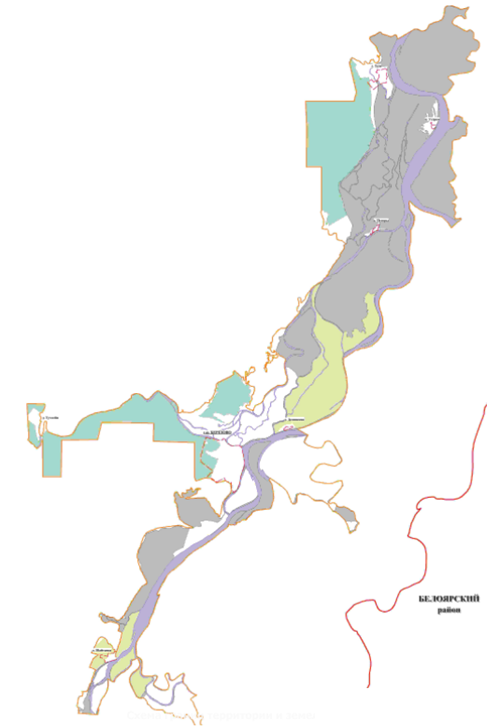 Климат поселения - континентальный. Характеризуется суровой, холодной и продолжительной зимой, жарким непродолжительным летом, резкими колебаниями температуры в течение года, месяца и даже суток. Расчетная температура наружного воздуха - 39С. Устойчивый снежный покров устанавливается с 20 ноября, высота покрова равна , максимальная глубина промерзания почвы 191-, господствующие ветры-юго-западного направления. Остальные данные по климатическим условиям приведены в таблице 1.Таблица 1Остальные данные по климатическим условиямГидрографическую сеть поселения образуют реки Малая Обь, Северная Сосьва, Вогулка и их притоки.п.г.т. БерезовоБерезово - поселок городского типа, административный центр Березовского района, расположен на северо-западе Ханты-Мансийского автономного округа в таежной зоне Полярного Урала. Березово один из старейших поселков округа, численностью 7095 человек. Расположен поселок на левом берегу реки Северной Сосьвы (приток Оби) и устья реки Вогулка, в 222 км от железнодорожной станции Приобье.Центральная часть поселка - вдоль реки Северная Сосьва-исторический центр, отсюда начиналось развитие поселка и именно здесь сохранены памятники культурного наследия: Городище Березовское, территория крепости острога и острожного посада.Главными улицами современного поселка являются улицы Ленина и Астраханцева, здесь размещаются основные административные, хозяйственные и культурно-досуговые и коммунально-бытовые учреждения. Застройку этих улиц, помимо существующих зданий, формируют проектируемые здания. Застройка должна осуществляться поэтапно: за счет сноса ветхого фонда, как социально - бытового, так и жилищного, не отвечающего архитектурно-эстетическим требованиям. Предусмотрена реконструкция и перепрофилирование зданий. В структуре жилых кварталов с учетом транспортных и пешеходных потоков и удобной связи с жилой застройкой предусмотрено формирование общественных подцентров поселка. Все они представлены объектами, административно-делового, учебно-образовательного, культурно-досугового, торгового, социально-бытового назначения.Жилые территории поселка располагаются компактно. Сетка улиц прямоугольная. Застройка, в основном, одноэтажная, усадебного типа, с небольшими земельными участками. Ведется строительство домов средней этажности (3-5 этажей) в юго-западной части поселка. На северо-западе поселка в районе ул. Первооткрывателей газа в основном снесены дома барачного типа и ведется строительство комфортабельного жилья, что придает поселку более ухоженный вид. Проектом предусмотрено строительство за счет сноса ветхого одноэтажного жилья и аварийного жилья, а также частично на свободных территориях. В исторической части поселка застройка возможна жилыми домами до трех этажей. Проектными решениями генерального плана предложено формирование микрорайонов жилой застройкой переменной этажности (3-4 этажа), улучшенной планировки по улицам Ленина, Шнейдера и Первомайская. В первых этажах жилых домов, выходящих на главные улицы, предлагается разместить необходимые для повседневного спроса объекты: магазины, кафе, закусочные, детские центры досуга, парикмахерские и т.д.Промышленность поселка ориентирована на традиционные для Севера отрасли, опирающиеся на природно-географические факторы, это лесная промышленность, рыбодобыча и рыбопереработка. В северной части поселка расположены промышленные предприятия. На юге поселка расположен аэропорт.К юго-западу от жилой застройки поселка запроектированы новые производственные и коммунально-складские территории под размещение на них лесоперерабатывающего предприятия, кирпичного завода, полигона складирования снега.д. ДеминскаяПроектное решение д. Деминская в своей основе сохраняет сложившуюся планировочную структуру населенного пункта. Новые транспортные направления позволят создать наиболее рациональную планировочную структуру, которая обеспечит удобную связь между различными функциональными зонами деревни: жилыми, общественными, производственными, рекреационными и т. д.Планировочная структура определяет ее формирование по этапам с учетом резервов как селитебных, так и производственных территорий. Взаимосвязь всех планировочных зон осуществляется системой основных улиц, имеющих выход на поселковые дороги. Внешние транспортные связи предполагается осуществлять по автозимнику, а в летнее время-по воде (р. Северная Сосьва).Развитие жилых зон планируется в районе сложившихся участков жилой застройки вдоль улицы Березовой, а также на близлежащих к ним территориях за счет регенерации существующего жилищного фонда - снос ветхого жилья и строительство новых благоустроенных жилых домов, а также строительство новых домов на свободных территориях. Территория общественной застройки получит развитие в северной части деревни. По улице Березовая, планируется строительство нового административного здания, где предложено разместить администрацию, отделения Сбербанка, пункт пожарной охраны, рядом запроектировано здание клуба на 30 мест, где будет находиться ФАП. Генпланом предложено строительство магазина смешанных товаров и спортивной площадки.Наряду с развитием жилой и общественно-деловой зон формируется зона промышленных и коммунально-складских объектов Предложено строительство новой ДЭС в центральной части деревни, а в восточной-строительство фермы. Генеральным планом предусматривается организация территории временной стоянки маломерного флота и пункта закупа рыбы, в южной части населенного пункта. Предусмотрена территория, за границей населенного пункта, под размещение полигона для складирования снега.д. ПугорыПроектное решение д. Пугоры в своей основе сохраняет сложившуюся планировочную структуру населенного пункта. Новые транспортные направления позволят создать наиболее рациональную планировочную структуру, которая обеспечит удобную связь между различными функциональными зонами деревни: жилыми, общественными, производственными, рекреационными и т. д.Планировочная структура деревни определяет ее формирование по этапам с учетом резервов как селитебных, так и производственных территорий. Взаимосвязь всех планировочных зон осуществляется системой основных улиц, имеющих выход на поселковые дороги.Внешние транспортные связи решаются с помощью вертолетного транспорта, в зимнее время по автозимнику, а летом-по воде (р. Вогулка).Развитие жилых зон планируется в районе сложившихся участков жилой застройки вдоль ул. Центральная за счет регенерации существующего жилищного фонда. Проектом предложен снос ветхих жилых домов и строительство новых, благоустроенных, а также строительство новых домов на свободных территориях. Территория общественной застройки получит развитие в центральной части деревни. По улице Колхозная, планируется строительство нового здания клуба на 50 мест с библиотекой на 1 тыс. экземпляров. В здании нового клуба предполагается разместить детский досуговый центр на 15 мест и пункт пожарной охраны, рядом предложено строительство здания ФАПа, здание гостиницы, совмещенного с отделением Сбербанка и почтой. Недалеко от пристани в северной части деревни, предложено строительство магазина-кафе. Наряду с развитием жилой и общественно-деловой зон формируется зона коммунально-складских территорий. Предложено строительство новой ДЭС в южной части деревни и водозаборных водоочистных сооружений, а в восточной части - предполагается строительство канализационных очистных сооружений (КОС). Генеральным планом предусмотрена территория временной стоянки маломерного флота и пункта закупа рыбы, кладбища, вертолетной площадки. Решениями генерального плана предусмотрены мероприятия по берегоукреплению и благоустройству набережной р. Вогулка.с. ТегиПроектное решение с. Теги в своей основе сохраняет сложившуюся планировочную структуру населенного пункта. Новые транспортные направления позволят создать наиболее рациональную планировочную структуру, которая обеспечит удобную связь между различными функциональными зонами села: жилыми, общественными, производственными, рекреационными.Планировочная структура села определяет ее формирование по этапам с учетом резервов как селитебных, так и производственных территорий. Взаимосвязь всех планировочных зон осуществляется системой основных улиц, имеющих выход на поселковые дороги.Внешние транспортные связи предлагается осуществлять с помощью воздушного, автомобильного и водного транспорта (р. Малая Обь).Развитие жилой зоны в селе планируется за счет регенерации существующего жилья-сноса ветхой застройки и строительства новых благоустроенных домов. Проектом предусмотрено упорядочение застройки в районе пер. Северный, а так же в центральной части вдоль ул. Новая, ул. Таежная и ул. Мира.По проекту основной композиционной осью является ул. Таежная, вдоль которой формируется три общественных центра. За границами населенного пункта в юго-западном направлении ул. Таежная переходит в дорогу районного значения, которая будет соединять с. Теги с административным центром поселения-п.г.т. Березово. На пересечении ул. Таежная и пер.Центральный по проекту располагаются объекты обще-образовательного и культурно-досугового назначения: существующий дом-интернат, спортивно-оздоровительный комплекс, общеобразовательная школа и др.Общественно-деловой центр формируется на пересечении ул. Таежная и пер. Кедровый, в состав которого вошли: здание сельской администрации, фельдшерско-акушерского пункта (ФАП), почты, отделение связи магазины и др.К югу по ул. Таежная формируется еще один общественный центр из объектов детского дошкольного, культурно-досугового и торгового назначения: детский сад, магазин, кафе, рынок, сквер. Размещение данных объектов обусловлено развитием с. Теги в южном направлении, а так же соблюдением предельных радиусов доступности объектов обслуживания населения.В юго-западной части села предлагается размещение музейного комплекса под открытым небом с организацией площадки для гуляний. В районе существующего кладбища проектом предусматривается строительство церкви.Улица Обская утрачивает свой статус. Жилые дома, в основном ветхие, предложены к сносу и на их территории предусмотрено благоустройство. На пересечении ул. Обская с пер. Северный разместится причал и речной вокзал.п. УстремПоселок Устрем-это небольшой населенный пункт, который входит в состав поселения и находится на севере муниципального образования. Планировочная структура обусловлена расположением поселка между рекой Малая Объ с восточной стороны и протокой Малая Устремская с южной и западной стороны. Основная ул. Центральная протянулась с севера на юг, параллельно реке Малая Обь. Одной из проблем поселка является подтопление береговой линии со стороны реки Малая Обь. Транспортное сообщение осуществляется по автозимникам, а летом-водным транспортом.Общественного центра в поселке нет, к имеющимся общественным объектам относятся: магазин, клуб, баня (эти объекты ветхие). Проектом предусматривается организация общественного центра в центральной части поселка. Общественный центр сформирован необходимыми для данного населенного пункта объектами обслуживания: администрацией с отделением сбербанка, нового здания бани, узла связи и ФАП, здания магазина с речным вокзалом и пунктом пожарной охраны, а так же здания клуба с детским досуговым центром и библиотекой.Жилая застройка в поселке представлена одноэтажными одноквартирными и двухквартирными домами усадебными типа и в основном располагается вдоль ул. Центральная. Большинство зданий имеют большой процент износа, а со стороны реки Малая Обь находятся в зоне подтопления. Для организации жилой застройки поселка предлагается упорядочение системы улиц и пешеходных направлений с учетом сложившейся ситуации. Четкая структура улиц создает благоприятные предпосылки для прокладки экономичных инженерных сетей. Развитие жилой зоны в поселке частично планируется за счет регенерации существующего жилья-сноса ветхих и строительство новых благоустроенных домов. На расчетный срок предусматривается освоение свободных территорий вокруг общественного центра. За расчетный срок по генеральному плану предусмотрено развитие жилых кварталов в северной и западной части поселка Устрем. Дальнейшая тенденция развития возможна в северном направлении.д. ШайтанкаРазвитие жилых зон планируется в районе сложившихся участков жилой застройки, а также на близлежащих к ним территориях за счет регенерации существующего жилищного фонда-реконструкция либо снос ветхого жилья и строительство новых благоустроенных жилых домов. В частности, строительство новых домов на свободных территориях и взамен ветхих, по улице Кедровая, ул. Набережная, ул. Путилова и ул. Садовая. Территория общественной застройки получит развитие в центральной части села. Это позволит создать организованный общественный центр деревни, структура которого будет обусловлена особенностями сложившейся планировки. Предложены к размещению объекты:− по ул. Центральная -дом культуры и творчества с библиотекой, кафе, спортивный комплекс, магазин и жилищно-эксплуатационная служба;− по ул. Путилова - начальная школа с детским садом, здание администрации с отделением связи, отделением сбербанка;− по улице Лесная строительство здания магазина и комплекса бытового обслуживания. В генеральном плане даны предложения по увеличению территории населённого пункта, с учётом развития планировочной структуры. В границы населенного пункта вошли территории застроенной части деревни объектами жилого и общественного назначения, с южной стороны прибрежная территория реки Северная Сосьва и причал. Западная граница проходит по территории включающей вертолетную площадку, аэровокзал и базу отдыха Северная граница населенного пункта включает коммунально-складские территории и проходит вдоль дороги.Таким образом, архитектурно- планировочное решение отражает целесообразность и удобство организации среды жизнедеятельности, всесторонний учет взаимного влияния таких составляющих, как природные факторы, жилые образования, зоны общественно-делового центра, зоны отдыха, производственные зоны и зоны инженерной и транспортной инфраструктур.1. Характеристика существующего состояния транспортной инфраструктуры поселенияРазвитие транспортной инфраструктуры муниципального образования городское поселение Березово является необходимым условием улучшения качества жизни населения в поселении.Транспортная инфраструктура муниципального образования городское поселение Березово является составляющей инфраструктуры Березовского района Ханты-Мансийского автономного округа - Югры. Развитие транспортной системы городского поселения Березово является необходимым условием улучшения качества жизни населения в поселении.В условиях значительной удаленности от основной полосы расселения Урала и Западной Сибири огромную роль для развития района играет уровень развития транспортного комплекса, который представлен воздушным, водным, автомобильным и магистральным трубопроводным видами транспорта. Перевозки носят ярко выраженный сезонный характер. Единственный вид транспорта, осуществляющий перевозки круглогодично-авиационный, который в свою очередь является самым затратным как для населения, так и для бюджета района.Данная транспортная схема сложилась из-за отсутствия в Березовском районе круглогодичных автомобильных дорог с твердым покрытием между населенными пунктами и между муниципальными образованиями, также в районе отсутствует железнодорожный транспорт. Березовский район отнесен к труднодоступным и отдаленным территориям Югры.Связь между населенными пунктами в течение года осуществляется с помощью вертолетов, а в зимний период - по автозимникам.С открытием дорог зимнего пользования и до их закрытия открываются регулярные рейсы на межпоселковых маршрутах:Березово-Шайтанка, протяженностью ;Березово-Игрим протяженностью ;Березово-Саранпауль протяженностью ;Березово-Устрем-Теги протяженностью .Пассажиропоток составил 2 402 человека, что на 25,9% или на 840 человек меньше аналогичного периода прошлого года. Количество рейсов составило 222. По сравнению с аналогичным периодом 2014 года это меньше на 43,1% или на 168 рейсов.Размер субсидии на возмещение недополученных доходов предприятию на перевозку пассажиров года составил 2 780,9 тысяч рублей, что на 32,15% или на 1 318,0 тысяч рублей меньше, чем за аналогичный период 2014 года (4 098,9 тысяч рублей). Доля доходов от продажи билетов от общих расходов на перевозку пассажиров в пределах Березовского района за данный период 2015 года составила 13,3%. В связи с низкой загрузкой рейсов по некоторым направлениям, количество рейсов было сокращено.Таблица 2Показатели существующей улично-дорожной сети п.г.т. БерезовоРисунок 2Долевое распределение дорог по типам покрытияВ настоящий момент складывается ситуация, когда значительная часть дорог, введенных в эксплуатацию более 10 лет назад, имеет недостаточные транспортно-эксплуатационные характеристики. Автомобильные дороги общего пользования местного значения подвержены влиянию окружающей среды, хозяйственной деятельности человека и постоянному воздействию транспортных средств, в результате чего меняется технико-эксплуатационное состояние дорог. Для их соответствия нормативным требованиям необходимо выполнение различных видов дорожных работ:содержание автомобильной дороги-комплекс работ по поддержанию надлежащего технического состояния автомобильной дороги, оценке ее технического состояния, а также по организации и обеспечению безопасности дорожного движения;Ямочный ремонт автомобильной дороги-комплекс работ по восстановлению транспортно-эксплуатационных характеристик автомобильной дороги, при выполнении которых не затрагиваются конструктивные и иные характеристики надежности и безопасности автомобильной дороги;Оборудование дорог поселения средствами организации дорожного движения.Состояние сети дорог общего пользования местного значения определяется своевременностью, полнотой и качеством выполнения работ по содержанию, ямочному ремонту, дорог и зависит напрямую от объемов финансирования. Недофинансирование дорожной отрасли в условиях постоянного роста интенсивности движения, увеличение количества транспортных средств в городском поселении Березово приводит к несвоевременному и неполному проведению работ по содержанию улично-дорожной сети поселения.Учитывая вышеизложенное, в условиях ограниченных финансовых средств стоит задача их оптимального использования с целью максимально возможного снижения количества проблемных участков автомобильных дорог и сооружений на них.Целесообразность решения проблемы программно-целевым методом для городского поселения Березово заключается в планировании деятельности по содержанию автомобильных дорог местного значения. Перевозку пассажиров автомобильным транспортом общего пользования городскому поселению Березово выполняет Березовский филиал ООО «Северавтотранс». Организации автомобильного пассажирского транспорта обеспечивают перевозки по 2 социально значимым маршрутам, количество рейсов на протяжении 3-х лет остается неизменным:1. Аэропорт-Тубдиспансер протяженностью ,2. Юго-Западный-Авиаторов протяженностью .Сезонный характер имею два автобусных маршрута:- Тубдиспансер-Речпорт протяженностью ,- Авиаторов - Юго-Западный, протяженностью . На остановках имеются автобусные павильоны. В 2013 году автомобильный транспорт общего пользования, в количестве 2 единиц в зимнее время и 1 единицы в летнее время осуществляющий перевозку пассажиров в пределах пгт. Березово, оснащен системой мер по обеспечению транспортной безопасности и совершенствования системы мер по повышению защищенности объектов автомобильного транспорта, дорожного хозяйства от актов незаконного вмешательства.Основными проблемами выполнения пассажирских перевозок автомобильным транспортом является убыточность пассажирских перевозок.Субсидирование пассажирских перевозок позволяет сохранять предельные максимальные тарифы на перевозки пассажиров автомобильным транспортом.Темпы роста расходов транспортных предприятий значительно превышают темпы роста доходов. Компенсировать убытки и, соответственно, обеспечивать доступность для населения, надежность и безопасность социально значимых маршрутов позволяет субсидирование пассажирских перевозок. Получателями субсидий являются транспортные организации, осуществляющие регулярные перевозки пассажиров по внутрипоселковым маршрутам на территории городского поселения Березово.Общий объем дотаций по перевозке пассажиров ежегодно увеличивается. Это объясняется повышением стоимости горюче-смазочных материалов, высоким износом основных производственных фондов, отсутствием конкуренции на данном сегменте рынка пассажирских перевозок. Развитие транспортной системы является необходимым условием улучшения качества жизни населения поселения. Несоответствие уровня развития автомобильных дорог уровню автомобилизации и спросу на автомобильные перевозки приводит так же к существенному росту расходов, снижению скорости движения, продолжительным простоям транспортных средств, повышению уровня аварийности. Необходимо обеспечить оборудование средствами организации дорожного движения улично-дорожную сеть городского поселения Березово.К объектам воздушного транспорта относится аэропорт с грунтовой взлетно-посадочной полосой в южной части п.г.т. Березово, принимающие рейсы из Игрима и Саранпауля (самолет АН-2, вертолет МИ-8). Перевозку пассажиров воздушным транспортом с 2015 года осуществляет авиакомпания ОАО «Авиакомпания ЮТэйр –вертолётные услуги».К объектам водного транспорта относится причал в южной части населенного пункта, а также две пристани, расположенные в западной части. Перевозки водным транспортом в период навигации осуществляет ОАО «Северречфлот» в пределах района теплоходами «Линда», «Заря». По маршруту Березово-Ханты-Мансийск, через Приобье, теплоходом «Метеор».Для обслуживания населения в пгт. Березово имеются 3 автозаправочные станции, 2 станции технического обслуживания, 1 автомойка. Также на территории поселка имеется автотранспортное предприятие, 7 автодорожных мостов, 1 лодочная станция.Хранение индивидуального автотранспорта осуществляется в гаражных кооперативах, а также на территории приусадебных участков. Ремонт и обслуживание транспорта производится на территории промышленной и коммунально-складской зоны.Большая часть улично-дорожной сети населенного пункта находится в неудовлетворительном состоянии. Пешеходное движение происходит по проезжим частям улиц, что влечет за собой увеличение дорожно-транспортных происшествий.В сентябре 2017 года в пгт. Берёзово состоялась общественная приёмка новой автомобильной дороги по ул. Механическая, ул. Дуркина.Строительство данных участков автомобильных дорог было реализовано в рамках Государственной программы автономного округа «Развитие транспортной системы Ханты-Мансийского автономного округа-Югры на 2016-2020 годы».Отмечается, что эти участки автомобильных дорог построены в соответствии с современными нормами и правилами строительства. Здесь для автовладельцев выделены отдельные парковочные места, предусмотрены пешеходные переходы, а также тротуары вдоль проезжей части. Качественно исполнена система водоотведения дождевых и талых вод, вдоль проезжей части установлены дорожные знаки, а на дорожное полотно нанесена соответствующая разметка. п. УстремВ п. Устрем главная улица ул. Устремская выполнена в грунтовом исполнении. Объекты транспортной инфраструктуры отсутствуют.д. ДеминскаяВ д. Деминская главные улицы-ул. Речная на берегу р. Северная Сосьва и ул. Березовая. Улично-дорожная сеть деревни выполнена в грунтовом исполнении. Объекты транспортной инфраструктуры отсутствуют.д. ПугорыВ д. Пугоры главная улица-ул. Центральная выполнена в грунтовом исполнении. Объекты транспортной инфраструктуры отсутствуют.д. ШайтанкаОсновные улицы и дороги в д. Шайтанка являются грунтовыми. Основные показатели по существующей улично-дорожной сети населенного пункта сведены в таблице 3.Таблица 3Показатели существующей улично-дорожной сети д. ШайтанкаК объектам внешнего транспорта относится вертолетная площадка в северо-западной части деревни и речной вокзал в восточной части. Для обслуживания населения в деревни имеется автозаправочная станция.с. ТегиОсновные улицы и дороги в с. Теги являются грунтовыми. Основные показатели по существующей улично-дорожной сети населенного пункта сведены в таблице 4.Таблица 4Показатели существующей улично-дорожной сети с.ТегиК объектам внешнего транспорта относится вертолетная площадка в западной части села и пристань в северной части на берегу р. Малая Обь.Таблица 5Характеристика муниципальных автомобильных дорог городского поселения БерезовоВ настоящее время городское поселение не имеет наземных муниципальных, региональных, федеральных дорог. Именно сложная транспортная схема и отсутствие цивилизованных и современных дорог является главным препятствием для осуществления инвестиционной политики на территории поселения.В рамках областной программы «Сотрудничество» осуществляется разработка проектно-сметной документации на строительство авторечвокзала в пгт. Березово, данный объект позволит улучшить качество обслуживания и увеличить ассортимент предоставляемых услуг не только жителям Березовского района, но и соседнего Ямало-Ненецкого автономного округа. Ввод объекта в эксплуатацию четвертый квартал 2018 года.В условиях бюджетных ограничений, для развития транспортной инфраструктуры, это является единственным инструментом, в связи с высокой капиталоемкостью проектов.Обеспечение развития транспортной отрасли по отношению к другим отраслям экономики района, позволит создать условия для экономического роста, повышения доступности и качества транспортных услуг.Улично-дорожная сеть является основным образующим элементом транспортной, инженерной и социальной инфраструктуры населенного пункта. Развитие дорожной сети и инфраструктурных объектов в комплексном развитии поселения является одним из наиболее социально-значимых вопросов. Сеть внутрипоселковых автомобильных дорог обеспечивает мобильность населения и доступ к материальным ресурсам, позволяет расширить производственные возможности экономики за счет снижения транспортных издержек и затрат времени на перевозки. Проектируемые транспортные схемы населенных пунктов являются органичным развитием сложившихся структур с учетом увеличения пропускной способности, организации безопасности движения, прокладки новых улиц и дорог. Программой предусматривается создание единой системы транспортной и улично-дорожной сети в увязке с планировочной структурой населенного пункта и прилегающих к ним территориям. Такая система призвана обеспечить удобные, быстрые и безопасные связи со всеми функциональными зонами, объектами внешнего транспорта и автомобильными дорогами общей сети.В отделении ГИБДД ОМВД России по Березовскому району состоит на учете, без учета прицепов и полуприцепов 8095 единиц транспортных средств (АППГ-7504) + 7%. В связи с чем, уровень обеспеченности составил 352 ед./1000 чел.Гаражи для хранения индивидуальных средств автомототранспорта в соответствии с СП 30-102-99 рассчитываются только для владельцев, проживающих в многоквартирных жилых домах. Выбор площадок для гаражного строительства производится в соответствии с рекомендуемой СНиП 2.07.01-89* пешеходной доступностью, нормативным расстоянием от гаражей-стоянок до зданий различного назначения (СанПиН 2.2.1/2.1.1.1200-03) и размещением существующей и проектируемой многоквартирной застройки. Застройка городского поселения Березово не плотная, для постоянного хранения транспортных средств на территории городского поселения расположены индивидуальные гаражи. В условиях существующей и проектируемой застройки улучшить сложившуюся ситуацию может строительство наземных и подземных гаражей. В дальнейшем так же предусматривается размещение индивидуальных гаражей на свободных территориях, предусмотренных для данных целей в соответствии с планом землеустройства и застройки, а так же генеральным планом городского поселения Березово.Хранение и обслуживание грузовых автомобилей предусматривается на существующих и резервируемых на расчетный срок территориях, предназначенных для автотранспортных, промышленных и коммунально-складских предприятий. Хранение ведомственных автомобилей рекомендуется на территориях ведомств, которым они принадлежат.Организация гаражей и стоянок для постоянного хранения автомобилей возможна в производственной зоне, зоне общественно-жилого назначения, жилой зоне. В рекреационной зоне, а также в зоне специального назначения допускается обустройство мест временного хранения автомобилей.Выполнение работ по содержанию автомобильных дорог общего пользования местного значения в текущем периоде осуществляет-ООО «Лана», расположенная по адресу: 628140, Ханты-Мансийский автономный округ - Югра, пгт. Березово, пер. Совхозный, дом 2. Предприятие располагает необходимой базой, квалифицированными кадрами, опытом работы в данной сфере. Основанием для выполнения подобных работ является муниципальный контракт, заключенный между администрацией муниципального образования и данной организацией.Время снегоочистки осуществляется по утвержденному план-графику. Расчищаемый снег сгребается на обочины дорог и тротуаров с его дальнейшим вывозом на снежную свалку или пункты выгрузки снега, далее происходит подсыпка полотна противогололедным материалом (природный песок). Снегоочистка автомобильных дорог производится бульдозерами на колесном ходу.Таблица 6План-график очистки территории пгт. Березово от снегаУлично-дорожная сеть муниципального образования городское поселение Березово представляет собой сложившуюся сеть улиц и проездов, обеспечивающих внешние и внутренние связи на территории муниципального образования с производственной зоной, с кварталами жилых домов, с общественной зоной. Выявлены следующие недостатки улично-дорожной сети муниципального образования городское поселение Березово:отсутствие четкой дифференциации улично-дорожной сети по категориям, согласно требованиям региональных нормативов градостроительного проектирования Ханты-Мансийского автономного округа-Югры (далее по тексту-РНГП Ханты-Мансийского автономного округа-Югры);технический уровень улиц и дорог не соответствует нормативным требованиям, в частности: отсутствие тротуаров, а также отсутствие на большинство улицах твердого покрытия.Развитие экономики поселения во многом определяется эффективностью функционирования транспортной системы, которая зависит от уровня развития и состояния сети внутрипоселковых автомобильных дорог общего пользования и межмуниципальных транспортных путей. Недостаточный уровень развития дорожной сети приводит к значительным экономическим потерям, является одним из наиболее существенных ограничений темпов роста социально-экономического развития муниципального образования городское поселение Березово, поэтому совершенствование сети внутрипоселковых автомобильных дорог общего пользования имеет важное значение для поселения.Развитие дорожной сети городского поселения Березово позволит обеспечить приток трудовых ресурсов, развитие производства, а это в свою очередь приведет к экономическому росту поселения.Автомобильные дороги подвержены влиянию природной окружающей среды, хозяйственной деятельности человека и постоянному воздействию транспортных средств, в результате чего меняется технико-эксплуатационное состояние дорог. Состояние сети дорог определяется своевременностью, полнотой и качеством выполнения работ по содержанию, ремонту и капитальному ремонту и зависит напрямую от объемов финансирования и стратегии распределения финансовых ресурсов в условиях их ограниченных объемов. В настоящее время основной проблемой в сфере внешнего транспорта городского поселения является отсутствие автомобильных дорог с капитальным типом дорожного покрытия. Таблица 7Сведения о реализации муниципальной программы «Развитие транспортной системы городского поселения Березово на 2014-2020 годы» за 2016 годОбщий объём финансирования по программе составил 14466,2 тыс.руб. Реализация мероприятий программы осуществлялась за счёт:средств окружного бюджета в объеме 1450,0 тыс. рублей, что составило 10,02 % от общего объёма финансирования,средств бюджета муниципального района в объёме 0 тыс.руб., что составило 0 % от общего объёма финансирования,средств бюджета городского поселения Берёзово 13016,2 тыс.руб., что составило 89,98 % от общего объёма финансирования.Освоение денежных средств по программе составило:средства окружного бюджета-100% от финансирования,средства районного бюджета-100 % от финансирования,средства бюджета поселения - 100% от финансирования.В рамках подпрограммы «Автомобильный транспорт» денежные средства были направлены на Субсидии предприятиям автомобильного транспорта на возмещение недополученных доходов от пассажирских перевозок внутри поселения.В рамках подпрограммы «Дорожное хозяйство» денежные средства были направлены на содержание уличной дорожной сети гп. Березово, ямочный ремонт дорожного покрытия, поставку материалов для дородной разметки, содержание светофорных объектов.В условиях, когда объем инвестиций в дорожный комплекс является явно недостаточным, а рост уровня автомобилизации значительно опережает темпы роста развития дорожной сети, на первый план выходят работы по содержанию и эксплуатации дорог. Недофинансирование дорожной отрасли, в условиях постоянного роста интенсивности движения, изменения состава движения в сторону увеличения грузоподъемности транспортных средств, приводит к несоблюдению межремонтных сроков, накоплению количества участков «недоремонта».Учитывая вышеизложенное, в условиях ограниченных финансовых средств стоит задача их оптимального использования с целью максимально возможного снижения количества проблемных участков автомобильных дорог и сооружений на них.Применение программно-целевого метода в развитии внутрипоселковых автомобильных дорог общего пользования муниципального образования городское поселение Березово позволит системно направлять средства на решение неотложных проблем дорожной отрасли в условиях ограниченных финансовых ресурсов.Реализация комплекса программных мероприятий сопряжена со следующими рисками:-риск ухудшения социально-экономической ситуации в стране, что выразится в снижении темпов роста экономики и уровня инвестиционной активности, возникновении бюджетного дефицита, сокращения объемов финансирования дорожной отрасли;-риск превышения фактического уровня инфляции по сравнению с прогнозируемым, ускоренный рост цен на строительные материалы, машины, специализированное оборудование, что может привести к увеличению стоимости дорожных работ, снижению объемов строительства, реконструкции, капитального ремонта, ремонта и содержания внутрипоселковых автомобильных дорог общего пользования;-риск задержки завершения перехода на финансирование работ по содержанию, ремонту и капитальному ремонту внутрипоселковых автомобильных дорог в соответствии с нормативами денежных затрат, что не позволит в период реализации Программы существенно сократить накопленное в предыдущий период отставание в выполнении ремонтных работ на сети автомобильных дорог общего пользования и достичь запланированных в Программе величин показателей.Несоответствие уровня развития автомобильных дорог уровню автомобилизации приводит к существенному росту расходов, снижению скорости движения, повышению уровня аварийности.Недостаточный уровень развития транспортной сети приводит к значительным потерям для экономики и населения муниципального образования и является одним из наиболее существенных инфраструктурных ограничений темпов социально-экономического развития муниципального образования городского поселения Березово.Обеспечение безопасности дорожного движения является одной из важных социально-экономических и демографических задач Российской Федерации. Аварийность на автомобильном транспорте наносит огромный материальный и моральный ущерб как обществу в целом, так и отдельным гражданам. Дорожно-транспортный травматизм приводит к исключению из сферы производства людей трудоспособного возраста. Гибнут и становятся инвалидами дети. Одним из главных направлений демографической политики, в соответствии с Концепцией демографической политики Российской Федерации на период до 2025 года, обозначено снижение смертности населения, прежде всего высокой смертности мужчин в трудоспособном возрасте от внешних причин, в том числе в результате дорожно-транспортных происшествий.Цели повышения уровня безопасности транспортной системы, сокращения темпов роста количества дорожно-транспортных происшествий, снижение тяжести их последствий, числа пострадавших и погибших в них обозначены и в Транспортной стратегии Российской Федерации на период до 2030 года. Таким образом, задачи сохранения жизни и здоровья участников дорожного движения за счет повышения качества и оперативности медицинской помощи пострадавшим и, как следствие, сокращение демографического и социально-экономического ущерба от дорожно-транспортных происшествий и их последствий согласуются с приоритетными задачами социально-экономического развития РФ в долгосрочной и среднесрочной перспективе и направлены на обеспечение снижения темпов убыли населения РФ, создание условий для роста его численности.При условии сохраняющейся улично-дорожной сети в муниципальном образовании городское поселение Березово, предполагается увеличение интенсивности дорожного движения и соответственно количества дорожно-транспортных происшествий.За отчетный период 2016 года по Березовскому району зарегистрировано 8 (16) дорожно-транспортных происшествия, при которых 1 (0) погиб и 10 (21) участника дорожного движения получили ранения.Таблица 8Сведения о ДТПТаблица 9Анализ ДТП за отчетный период по годамТаблица 10Анализ ДТП за отчетный период по видамТаблица 11Анализ ДТП за отчетный период повремени сутокТаблица 12Анализ ДТП за отчетный период по дням неделиТаблица 13Анализ ДТП за отчетный период по месяцамВсе дорожно-транспортные происшествия были допущены по причине низкой дисциплинированности участников дорожного движения, а именно водительского состава.Для эффективного решения проблем с дорожно-транспортной аварийностью и обеспечения снижения ее показателей необходимо продолжение системной реализации мероприятий по повышению безопасности дорожного движения и их обеспеченность финансовыми ресурсами. Для организации дорожного контроля за участниками движения необходимо тесное взаимодействие ГИБДД с участковыми и систематическое командирование сотрудников ДПС в населенные пункты.Для повышения дисциплинированности участников дорожного движения на обслуживаемой территории актуальными остаются вопросы работы Госавтоинспекции по всем направлениям деятельности, в том числе:- организация взаимодействия ОГИБДД ОМВД России по Березовскому району и участковыми уполномоченными полиции ОМВД России по Березовскому району:- работа по выявлению грубых нарушений ПДД, влияющих на состояние аварийности на обслуживаемой территории, в том числе:проведение профилактических мероприятий «Водитель» не реже одного раза в месяц;проведение мероприятий «Допинг контроль» в выходные и праздничные дни в населенных пунктах и загородных автодорогах;выявление нарушений правил перевозки людей;проведения профилактических мероприятий по соблюдению водителями правил проезда перекрестков с пешеходными переходами.- предотвращение дорожно-транспортных происшествий с участием автотранспорта юридических лиц, повышения технической готовности подвижного состава, активизация профилактической работы в автотранспортных предприятиях, усиление взаимодействия со службами безопасности движения автопредприятий;- обеспечить максимально широкое освещение вопросов предупреждения дорожно-транспортного травматизма в средствах массовой информации. Перечисленные проблемы автодорожного комплекса муниципального образования ставят в число первоочередных задач реализацию проектов по улучшению транспортно-эксплуатационного состояния существующей сети автомобильных дорог общего пользования и сооружений на них, приведение технических параметров и уровня инженерного оснащения дорог в соответствие с достигнутыми размерами интенсивности движения.2. Прогноз транспортного спроса, изменения объемов и характера передвижения населения и перевозок грузов на территории поселенияРост численности населенияПрогнозирование развития транспортной инфраструктуры опирается на анализ демографической ситуации на территории, процессов рождаемости и смертности, миграции населения, анализ структуры населения, поскольку основная цель транспортной инфраструктуры - это удовлетворение потребностей населения.В настоящее время численность населения городского поселения Березово составила 7631 человек. На рисунке 3 приведена динамика численности населения за период 2012-2016 гг. (на начало года)Таблица 14Численность населения населенных пунктов г.п. БерезовоРисунок 3Динамика численности населения г.п. Березово за период 2012-2016 гг. (на начало года), человекПрогнозирование численности населения на период до . осуществлялось на основе следующей методики. Изменение численности населения в каждой из выделенных возрастных групп определяется с помощью коэффициента дожития, который представляет собой вероятность того, что с наступлением следующего года человек перейдет в следующую возрастную группу (то есть, учитывается фактор смертности). Коэффициент дожития людей возраста (х+1) умножается на численность населения возраста (х), и это произведение будет отражать численность населения возраста (х+1) в следующем году. Расчет ведется отдельно для мужчин и для женщин. В модели были использованы коэффициенты дожития, рассчитанные в таблицах смертности по России за 2001 год как наиболее приближенные к рассматриваемому периоду из всех доступных.Для расчета численности новорожденных на каждый из прогнозируемых периодов использовался специальный коэффициент рождаемости, принимаемый за некоторую константу. Умножением специального коэффициента рождаемости на численность женщин в возрасте 15-49 лет получаем численность новорожденных на следующий год. Соотношение новорожденных мальчиков и девочек принимается примерно 51% и 49% соответственно.Населенный пункт - д. Тутлейм с нулевой численностью населения целесообразно исключить из состава поселения.В результате расчетов можно сделать вывод, что в течение следующих двадцати лет следует ожидать незначительного увеличения общей численности населения, примерно на 17%. При этом наиболее существенным будет увеличение численности населения младше трудоспособного возраста на 77%, а численность населения старше трудоспособного возраста увеличится на 49%. Число трудоспособного населения упадет на 7%. Такое положение дел создаст дополнительную нагрузку на трудоспособное население и увеличит потребность в объектах социального обеспечения.Таблица 15Прогноз численности населения п.г.т. БерезовоТаблица 16Прогноз численности населения с. ТегиТаблица 17Прогноз численности населения д. ШайтанкаТаблица 18Прогноз численности населения д. ПугорыТаблица 19Прогноз численности населения п. УстремТаблица 20Прогноз численности населения д. ДеминскаяПо результатам прогноза численности населения по населенным пунктам Березовского района в схеме территориального планирования Березовского района проведена классификация населенных пунктов по степени градостроительного развития, были присвоены статусы развития. Населенным пунктам присвоены статусы, которые приведены в таблице 21.Таблица 21Статусы развития населенных пунктов г.п. БерезовоПерспективное строительствоСоздание современной комфортной среды путем поэтапной реконструкции территории существующей жилой застройки, обеспечения полного инженерного обустройства, развития архитектурного и средового многообразия-это основные цели, поставленные при проектировании жилищного фонда.Основные задачи при комплексном решении проблем жилищной сферы в населенном пункте:повышение уровня обеспеченности граждан общей площадью жилья;снос ветхого и непригодного для проживания жилищного фонда;проведение мероприятий по выносу жилищного фонда из санитарно-защитных зон, либо перенос самих объектов;создание необходимых условий при переселении жителей из жилищного фонда, подлежащего под снос;формирование предпосылок для благоприятного инвестиционного климата с целью привлечения частных инвесторов и подрядных организаций на территорию (предоставление налоговых льгот, активизация ипотечного кредитования, подготовка строительных площадок, строительство инженерных коммуникаций);наращивание темпов строительства жилья.п.г.т. БерезовоОбщий объем жилищного фонда, запланированного к концу расчетного срока под снос, составляет порядка 74,9 тыс. м2 общей площади (528 домов, 37% от общего объема существующего жилищного фонда). Наиболее высокий процент (61,9%) от ликвидируемого жилищного фонда-это многоквартирные жилые дома.Проект предполагает равномерное распределение объемов сноса в течение расчетного срока. Предполагаемый ежегодный объем сноса составит порядка 3,7 тыс.м2.Объем сохраняемого жилищного фонда составит порядка 126 тыс.м2, 43,2% из которых приходится на одноквартирные жилые строения, 36,5% - на многоквартирные жилые дома, 20,1% - на двухквартирные жилые дома и 0,2% - на общежития. Характеристика изменения существующего жилищного фонда представлена в таблице 22 и на рисунке 4.Рисунок 4Изменение существующего жилищного фонда п.г.т. Березово, %По результатам расчета в соответствии с принятыми показателями обеспеченности населения общей площадью жилищного фонда ( на 1 человека) и принятой проектной численностью населения на 2027 год (8300 жителей), потребность в жилье на расчетный срок составит порядка 290,5 тыс. м2. Решениями генерального плана к строительству на территории населенного пункта предусмотрено не менее 164,8 тыс. м2 жилищного фонда. Таблица 22Изменение существующего жилищного фонда п.г.т. Березово в течение расчетного срокаТаблица 23Характеристика проектного жилищного фонда п.г.т. Березово Кроме того, в северо-западной части населенного пункта определены территории под жилищное строительство площадью . Проектируемый тип застройки - индивидуальная и среднеэтажная жилая застройка. Освоение данной территории предусмотрено в течение расчетного срока при наличии спроса населения на жилищное строительство. Общая площадь жилых домов на данной территории составит 249,5 тыс. м2, в том числе 87% (217,6 тыс. м2) составят многоквартирные жилые дома, 13% (31,9 тыс. м2) одноквартирные жилые дома.Для целей перспективного освоения территории населенного пункта, при условии благоприятного социально-экономического развития, предусмотрено увеличение объема жилой застройки на 91,1 тыс. м2. Перспективное жилищное строительство предусматривается в центральной части населенного пункта, ограниченной ул. Шнейдер - ул. Чкалова - ул. Ленина - ул. Газопромысловая, а также в южной части поселка по ул. Полевая, ул. Аэропорт.Строительство нового жилья будет производиться как на свободной территории, так и на территориях жилищного фонда, подлежащего под снос. Таким образом, к концу расчетного срока общий объем жилищного фонда должен составить не менее 290,6 тыс. м2, в котором объем сохраняемого-44%, объем проектируемого-56%. Средняя обеспеченность населения общей площадью жилищного фонда должна вырасти на 40% и составить  на человека.с. ТегиОбщий объем жилищного фонда, запланированного под снос, составляет порядка 4,3 тыс. м2 общей площади (77 домов, 46% от общего объема существующего жилищного фонда). Наибольший процент (56%) от ликвидируемого жилищного фонда приходится на одноквартирные жилые дома.В течение расчетного срока предполагается равномерное распределение объемов сноса - ежегодный объем должен составить порядка .Объем сохраняемого жилищного фонда составит порядка 5 тыс. м2 62% из которых приходится на одноквартирные жилые дома. Изменение существующего жилищного фонда в течение расчетного срока представлено в таблице 24 и на рисунке 5.Таблица 24Изменение существующего жилищного фонда с. Теги в течение расчетного срока Рисунок 5Изменение существующего жилищного фонда с. Теги, %В соответствии с принятым показателем обеспеченности населения общей площадью жилищного фонда (27 м2/чел.) и проектной численностью населения на 2027 год (645 чел.) суммарный жилищный фонд населенного пункта к концу расчетного срока должен составить порядка 17,4 тыс.м2.К строительству на территории села запроектировано порядка 12,2 тыс.м2 жилищного фонда, в том числе одноквартирные жилые дома-8,6 тыс.м2, двухквартирные жилые дома-1 тыс.м2, многоквартирные жилые дома-2,6 тыс.м2.Таким образом, к концу расчетного срока общий объем жилищного фонда должен составить не менее 17,2 тыс.м2, в котором объем сохраняемого-29%, объем проектируемого-71%. Средняя обеспеченность населения общей площадью жилищного фонда должна возрасти до  на человека или на 80%.Для целей перспективного освоения в южной части населенного пункта выделены территории размером  под застройку индивидуальными жилыми домами общей площадью 4,8 тыс. м2. д. ШайтанкаОбщий объем жилищного фонда, запланированного под снос в течение расчетного периода времени, составляет порядка  общей площади (11 домов, 22% от общего объема существующего жилищного фонда). Ликвидируемый жилищный фонд представлен одноквартирными (53% от общей площади жилищного фонда, запланированного под снос) и двухквартирными (47%) жилыми домами.Проект предполагает равномерное распределение объемов сноса в течение расчетного срока. Ежегодный объем сноса должен составить порядка .Объем сохраняемого жилищного фонда - порядка 2,6 тыс. м2, 39% из которых приходится на двухквартирные жилые строения, 34% - на одноквартирные жилые дома и 27% - на многоквартирные жилые дома. Характеристика изменения существующего жилищного фонда представлена в таблице 25 и на рисунке 6.Таблица 25 Изменение существующего жилищного фонда д. ШайтанкаРисунок 6Изменение существующего жилищного фонда д. Шайтанка, %По результатам расчета в соответствии с принятыми показателями обеспеченности населения общей площадью жилищного фонда ( на 1 человека) и принятой проектной численностью населения на 2027 год (230 чел), общий объем жилищного фонда к концу расчетного срока должен составить на менее 5,3 тыс. м2. К строительству на территории населенного пункта запроектировано 2,7 тыс. м2 общей площади жилищного фонда. Тип проектируемого жилья - индивидуальная жилая застройка. Строительство нового жилья будет производиться как на свободной территории, так и на участках сноса. Таким образом, к концу расчетного срока общий объем жилищного фонда составит не менее 5,3 тыс. м2, в котором объем сохраняемого-49%, объем проектируемого-51%. Средняя обеспеченность населения общей площадью жилищного фонда должна возрасти до  на человека или на 44%.д. ПугорыОбщий объем жилищного фонда, запланированного под снос в течение расчетного срока, составляет 0,39 тыс. м2 общей площади (9 домов) или 22% от общего объема существующего жилищного фонда. Наибольший процент (74%) от ликвидируемого жилищного фонда приходится на одноквартирные жилые дома.Проект предполагает равномерное распределение объемов сноса в течение расчетного срока. Предполагаемый ежегодный объем сноса составит порядка .Объем сохраняемого жилищного фонда - порядка 1,39 тыс.м2, 73,3% из которого приходится на одноквартирные жилые дома. Изменение существующего жилищного фонда представлено в таблице 26 и на рисунке 7.Рисунок 26Изменение существующего жилищного фонда д. Пугоры Рисунок 7Изменение существующего жилищного фонда д. Пугоры, %К строительству запроектировано порядка 1,44 тыс.м2 жилищного фонда (18 домов). Проектируемый жилищный фонд представлен одноквартирными жилыми домами.Строительство нового жилья будет производиться как на свободной территории, так и на участках сноса. Таким образом, к концу расчетного срока общий объем жилищного фонда составит не менее 2,83 тыс.м2. Средняя обеспеченность населения общей площадью жилищного фонда должна возрасти до  на человека или на 56%.п. УстремОбщий объем жилищного фонда, запланированного под снос в течение расчетного срока, составляет 1,1 тыс. м2 общей площади (11 домов) или 95% от общего объема существующего жилищного фонда. Наибольший процент (71%) от ликвидируемого жилищного фонда приходится на двухквартирные жилые дома.Проект предполагает равномерное распределение объемов сноса в течение расчетного срока по генеральному плану. Предполагаемый ежегодный объем сноса составит порядка . Объем сохраняемого жилищного фонда - порядка  (1 одноквартирный жилой дом).Характеристика изменения существующего жилищного фонда представлена в таблице 27 и на рисунке 8.Рисунок 27Изменение существующего жилищного фонда п. Устрем в течение расчетного срока Рисунок 8Изменение существующего жилищного фонда п. Устрем, %К строительству на территории поселка запроектировано 19 одноквартирных жилых домов суммарной общей площадью 1,5 тыс. м2.Для целей перспективного освоения предусмотрено увеличение объема жилой застройки на .Строительство нового жилья будет производиться как на свободной территории, так и на местах ликвидируемого жилищного фонда. Таким образом, к концу расчетного срока общий объем жилищного фонда должен составить 1,57 тыс. м2, в котором объем сохраняемого-3%, объем проектируемого-97%. Средняя обеспеченность населения общей площадью жилищного фонда должна возрасти до  на человека или на 28%.д. ДеминскаяОбщий объем жилищного фонда, запланированного к сносу в течение расчетного срока, составляет порядка 0,9 тыс. м2 общей площади (10 домов) или 100% от общего объема существующего жилищного фонда (так как весь жилищный фонд находится в ветхом состоянии).Проект предполагает равномерное распределение объемов сноса в течение расчетного срока. Предполагаемый ежегодный объем сноса составит порядка .Характеристика изменения существующего жилищного фонда представлена в таблице 28.Таблица 28Изменение существующего жилищного фонда д. Деминская в течение расчетного срока По результатам расчета в соответствии с принятыми показателями обеспеченности населения общей площадью жилищного фонда ( на 1 человека) и принятой проектной численностью населения на 2027 год (55 чел) общая площадь жилищного фонда к концу расчетного срока должна составить на менее 1,3 тыс. м2. К строительству запроектировано 17 одноквартирных жилых домов суммарной общей площадью 1,4 тыс. м2. Строительство нового жилья будет производиться как на свободной территории, так и на местах ликвидируемого жилищного фонда. Таким образом, к концу расчетного срока общий объем жилищного фонда должен составить 1,4 тыс. м2. Средняя обеспеченность населения общей площадью жилищного фонда должна возрасти до  на человека или на 32%.В результате реализации мероприятий в жилищной сфере, запланированных проектом генерального плана поселения ожидается достижение следующих результатов:1. Проектная обеспеченность населения общей площадью в п.г.т. Березово должна возрасти до  на человека (рост от существующего уровня жилищной обеспеченности составит 40%), с. Теги -  на человека (80%), в д. Шайтанка- на человека (44%), д. Пугоры- на человека (56%), п. Устрем- на человека (28%), д. Деминская- на человека (32%). 2. Непригодный для проживания жилищный фонд должен быть ликвидирован в полном объеме. 3. Проектная жилая застройка запроектирована на территориях без градостроительных ограничений.4. Распределение очередности строительства проектируемого жилищного фонда позволит создать маневренный жилищный фонд для временного проживания переселяемого населения. 5. Уровень обеспеченности жилищного фонда сетями инженерной инфраструктуры обеспечит более комфортные условия проживания населения.Развитие транспортной инфраструктурыУровень транспортного обеспечения существенно влияет на градостроительную ценность территории. Задача развития транспортной инфраструктуры - создание благоприятной среды для жизнедеятельности населения, нейтрализация отрицательных климатических факторов расположения поселения в северных регионах России, снижение социальной напряженности от транспортного дискомфорта.При проектировании улично-дорожной сети максимально учтена сложившаяся система улиц и направление перспективного развития населенного пункта, предусмотрены мероприятия по исключению имеющихся недостатков. Введена четкая дифференциация улиц по категориям в соответствии с СП 42.13330.2011»Градостроительство. Планировка и застройка городских и сельских поселений. Актуализированная редакция СНиП 2.07.01-89*». В рамках государственной программы Ханты-Мансийского автономного округа-Югры «Развитие транспортной системы Ханты-Мансийского автономного округа-Югры на 2014 - 2020 годы» для обеспечения круглогодичного сообщения между населенными пунктами предложено проектирование и строительство автомобильной дороги «пгт. Березово - пгт. Игрим - пгт. Приобье».п.г.т. БерезовоВ проекте принята следующая классификация улично-дорожной сети с учетом функционального назначения улиц и дорог, интенсивности движения транспорта на отдельных участках и положения улиц в транспортной схеме населенного пункта:автомобильная дорога местного значения IV категории;магистральные улицы районного значения;улицы в жилой застройке: основные;второстепенные;проезды.Ниже приведена таблица 29, обобщающая сведения по улично-дорожной сети п.г.т. БерезовоТаблица 29Основные показатели улично-дорожной сети п.г.т. БерезовоГенеральным планом предлагается вариант дорожной одежды из сборных железобетонных плит ПДН Т.П. 503-0-42.Вдоль основных улиц и дорог предлагается устройство тротуаров.Ширина тротуаров вдоль магистральных улиц районного значения - 3м, остальных 1,5м. Покрытие тротуаров предлагается устраивать из бетонных плит.Генеральным планом предусмотрено сохранение пристани на берегу р. Северная Сосьва со строительством на ее территории речного вокзала и автостанции. Основная городская магистраль-ул. Астраханцева, соединяющая аэропорт с выходом в северном направлении на д. Деминская. Сложившаяся схема движения в п.г.т. Березово в районе администрации, расположенной по ул. Астраханцева, 54, предполагает рассмотрение варианта объезда данного участка (от ул. Первомайская до ул. Ленина) по близлежащим улицам-ул.Быстрицкого и Путилова с принятием мер по обеспечению комфортного и безопасного движения автомобилей и пешеходов.В связи с ростом уровня автомобилизации на территории п.г.т. Березово необходимо предусмотреть места для постоянного хранения транспорта. Проектом предусмотрено строительство гаражных кооперативов: планировочный квартал 01:08:18-1 гаражный кооператив на 360 машино-мест, планировочный квартал 01:09:01-2 гаражных кооператива, вместимостью 180 и 215 машино-мест; планировочный квартал 01:09:02-1 гаражный кооператив на 150 машино-мест; планировочный квартал 01:01:04-1 гаражный кооператив, вместимостью 60. Площадь одного машино-места составляет . Проектом предложено строительство лодочных станций в северной и восточной части города.Также предусмотрено строительство:автокемпинга в западной части населенного пункта;автостанции и речного вокзала в восточной части населенного пункта;7 автодорожных мостов.вертодрома в южной части населенного пункта.Для удобства хранения лодок предусмотрено строительство лодочных станций в северной и восточной части п.г.т. Березово.д. Деминская В проекте принята следующая классификация улично-дорожной сети с учетом функционального назначения улиц и дорог, интенсивности движения транспорта на отдельных участках и положения в транспортной схеме деревни:улицы в жилой застройке:основная;проезды.Ниже приведена таблица 30, обобщающая сведения по улично-дорожной сетиТаблица 30Основные показатели улично-дорожной сети д. ДеминскаяГенеральным планом предлагается вариант дорожной одежды из следующих конструктивных элементов:покрытие из сборных железобетонных плит ПДН тп. 503-0-42 толщиной . на выравнивающем слое из цементопесчаной смеси (1:10) толщиной .основание ПГС (песчано-гравийная смесь) укрепленная цементом М 400 в количестве 5-7% толщиной .дополнительный слой основания из песка толщиной . Для развития водного сообщения генеральным планом предложено строительство причала и гаражей для хранения лодок в южной части деревни.д. ПугорыВ проекте принята следующая классификация улично-дорожной сети с учетом функционального назначения улиц и дорог, интенсивности движения транспорта на отдельных участках и положения улиц в транспортной схеме населенного пункта:улицы в жилой застройке:основная;второстепенная;проезды.Ниже приведена таблица 31, обобщающая сведения по улично-дорожной сетиТаблица 31Основные показатели улично-дорожной сети д. ПугорыГенеральным планом предлагается вариант дорожной одежды из следующих конструктивных элементов:покрытие из сборных железобетонных плит ПДН тп. 503-0-42 толщиной . на выравнивающем слое из цементопесчаной смеси (1:10) толщиной .основание ПГС (песчано-гравийная смесь) укрепленная цементом М 400 в количестве 5-7% толщиной .дополнительный слой основания из песка толщиной . На берегу р. Вогулка в южной части населенного пункта запроектирован причал.Для развития воздушного сообщения в северной части д. Пугоры генеральным планом предложено строительство вертолетной площадки.Также генеральным планом предусмотрено строительство автодорожного моста через реку в юго-западной части деревни.с. ТегиВ проекте принята следующая классификация улично-дорожной сети с учетом функционального назначения улиц и дорог, интенсивности движения транспорта на отдельных участках и положения улиц в транспортной схеме села:поселковая дорога;главная улица;улицы в жилой застройке:основная;второстепенная;проезды.Ниже приведена таблица 32, обобщающая сведения по улично-дорожной сетиТаблица 32Основные показатели улично-дорожной сети с. ТегиГенеральным планом предлагается вариант дорожной одежды из следующих конструктивных элементов:покрытие из сборных железобетонных плит ПДН тп. 503-0-42 толщиной . на выравнивающем слое из цементопесчаной смеси (1:10) толщиной .основание ПГС (песчано-гравийная смесь) укрепленная цементом М 400 в количестве 5-7% толщиной .дополнительный слой основания из песка толщиной . Ширина тротуаров вдоль главных улиц - 2м, остальных 1,0-1,5м. Покрытие тротуара из тротуарных бетонных плит.Для развития водного сообщения в восточной части села генеральным планом предложено строительство причала.Для обслуживания автотранспорта генеральным планом предложено строительство станции технического обслуживания в западной части населенного пункта (планировочный квартал 06:01:07). Для обеспечения беспрепятственного проезда транспорта по автомобильной дороге «Березово-Теги» генеральным планом предусмотрено строительство автодорожного моста при въезде в населенный пункт.Для развития воздушного сообщения в западной части с. Теги генеральным планом предложено строительство вертолетной площадки.В связи с наличием среднеэтажной застройки генеральным планом предложено строительство гаражного кооператива вместимостью 70 машино-мест в западной части населенного пункта (планировочный квартал 06:01:07). п. УстремВ проекте принята следующая классификация улично-дорожной сети с учетом функционального назначения улиц и дорог, интенсивности движения транспорта на отдельных участках и положения улиц в транспортной схеме поселка:поселковая дорога;улицы в жилой застройке:основная;второстепенная;проезды.Ниже приведена таблица 33, обобщающая сведения по улично-дорожной сетиТаблица 33Основные показатели улично-дорожной сети п. УстремГенеральным планом предлагается вариант дорожной одежды из следующих конструктивных элементов:покрытие из сборных железобетонных плит ПДН тп. 503-0-42 толщиной . на выравнивающем слое из цементопесчаной смеси (1:10) толщиной .основание ПГС (песчано-гравийная смесь) укрепленная цементом М 400 в количестве 5-7% толщиной .дополнительный слой основания из песка толщиной . В восточной части поселка генеральным планом предложено строительство причала.В планировочном квартале 05:01:06, в южной части п. Устрем генеральным планом предложено строительство гаражей для хранения лодок.д. Шайтанка В проекте принята следующая классификация улично-дорожной сети с учетом функционального назначения улиц и дорог, интенсивности движения транспорта на отдельных участках и положения улиц в транспортной схеме деревни:поселковая дорога;улицы в жилой застройке:основная;второстепенная;проезды.Ниже приведена таблица 34, обобщающая сведения по улично-дорожной сетиТаблица 34Основные показатели улично-дорожной сети д. ШайтанкаГенеральным планом предлагается вариант дорожной одежды из следующих конструктивных элементов:покрытие из сборных железобетонных плит ПДН тп. 503-0-42 толщиной . на выравнивающем слое из цементопесчаной смеси (1:10) толщиной .основание ПГС (песчано-гравийная смесь) укрепленная цементом М 400 в количестве 5-7% толщиной .дополнительный слой основания из песка толщиной .В восточной части населенного пункта запроектирован причал.Для развития воздушного сообщения в западной части деревни генеральным планом предложено строительство вертолетной площадки.Для обслуживания населения в центральной части д. Шайтанка генеральным планом предусмотрена автозаправочная станция.Решениями генерального плана предусмотрена ступенчатая непрерывная система озеленения территории всего поселения. От озеленения внутриквартальных дворовых площадок, территорий детских садов, школ через бульвары, аллеи, а также через обрамление магистралей шумозащитными зелеными насаждениями выход в парки и в лесные массивы.В соответствии с Постановлением администрации городского поселения Березово от 25.12.2013 № 63 утверждена муниципальная программа «Развитие транспортной системы городского поселения Березово на 2014-2020 годы» (в ред. постановления администрации городского поселения Березово от 23.04.2014 № 26; от 02.02.2015 № 3, в ред. постановление администрации Березовского района от 03.05.2017 № 335). Цели муниципальной программы: Развитие современной транспортной инфраструктуры, обеспечивающей повышение доступности и безопасности услуг транспортного комплекса для населения городского поселения Березово.Задачи муниципальной программы: - Обеспечение доступности и повышение качества транспортных услуг автомобильным транспортом- Содержание автомобильных дорог общего пользования местного значения;- Сохранность автомобильных дорог общего пользования местного значения;- Совершенствование организации и регулирования движения транспорта и пешеходов;- Проведение технической инвентаризации дорог общего пользования местного значения городского поселения Березово.Показатели непосредственных результатов:- Увеличение количества перевезенных пассажиров автомобильным транспортом (чел.) - Сокращение к 2021 году количества дорожно-транспортных происшествий с пострадавшими на 7%; относительно к 2013 году- Сокращение протяженности сети автомобильных дорог общего пользования местного значения, не соответствующих нормативным требованиям (км.) Финансовое обеспечение муниципальной программы:Общий объем финансирования программы за 2014-2020 годы составляет-145929,4 тыс. рублей, в том числе:- бюджет автономного округа-8077,5 тыс. рублей;- бюджет городского поселения Березово-137851,9 тыс. рублей.в том числе по годам:в 2014 году-25026,4 тыс. рублей, в том числе: бюджет автономного округа-6627,5 тыс. рублей, бюджет городского поселения-18398,9. рублей;в 2015 году-8196,0 тыс. рублей, в том числе: бюджет автономного округа-0,0 тыс. рублей, бюджет городского поселения-8196,0 тыс. рублей;в 2016 году-14466,2 тыс. рублей, в том числе: бюджет автономного округа-1450,0 тыс. рублей, бюджет городского поселения-13016,2 тыс. рублей;в 2017 году-26366,8 тыс. рублей, в том числе: бюджет автономного округа-0,0 тыс. рублей, бюджет городского поселения-26366,8 тыс. рублей;в 2018 году-22326,0 тыс. рублей, в том числе: бюджет автономного округа-0,0 тыс. рублей, бюджет городского поселения-22326,0 тыс. рублей;в 2019 году-24774,0 тыс. рублей, в том числе: бюджет автономного округа-0,0 тыс. рублей, бюджет городского поселения-24774,0 тыс. рублей;в 2020 году-24774,0 тыс. рублей, в том числе: бюджет автономного округа-0,0 тыс. рублей, бюджет городского поселения-24774,0 тыс. рублей;В ходе реализации Программы ежегодные объемы финансирования мероприятий при необходимости подлежат корректировке.Таблица 35Перечень основных программных мероприятий*с учетом корректировки объемов финансирования и программных мероприятий муниципальной программы «Развитие транспортной системы городского поселения Березово на 2014-2020 годы» Постановлением администрации Березовского района Ханты-Мансийского автономного округа-Югры от 03.05.2017 № 335. Снижение негативного воздействия транспортной инфраструктуры на окружающую среду и здоровье населения.К основным факторам негативного воздействия на окружающую среду и здоровье человека можно отнести загрязнение атмосферы и шумовое воздействие. Выбросы в воздух дыма и газообразных загрязняющих веществ (диоксид азота (NO2), диоксид серы (SO2) и озон (О3)) приводят вредным проявлениям для здоровья, особенно к респираторным аллергическим заболеваниям. Развитые транспортные сети служат главным источником бытового шума. Приблизительно 30 % населения России подвергается воздействию шума от автомобильного транспорта с уровнем выше 55 дБ. Это приводит к росту риска сердечно-сосудистых и эндокринных заболеваний. Воздействие шума влияет на познавательные способности людей, мотивацию, вызывает раздражительность.Задачами развития транспортной инфраструктуры в области снижения вредного воздействия транспорта на окружающую среду являются:- сокращение вредного воздействия транспорта на здоровье человека за счет снижения объемов воздействий, выбросов и сбросов, количества отходов на всех видах транспорта;- мотивация перехода транспортных средств на экологически чистые виды топлива.Для снижения вредного воздействия транспорта на окружающую среду и возникающих ущербов необходимо:- уменьшить вредное воздействие транспорта на воздушную и водную среду и на здоровье человека за счет применения экологически безопасных видов транспортных средств;- стимулировать использование транспортных средств, работающих на альтернативных источниках (ненефтяного происхождения) топливо-энергетических ресурсов.Для снижения негативного воздействия транспортно-дорожного комплекса на окружающую среду в условиях увеличения количества автотранспортных средств и повышения интенсивности движения на автомобильных дорогах предусматривается реализация следующих мероприятий:- разработка и внедрение новых способов содержания, особенно в зимний период, автомобильных дорог общего пользования, позволяющих уменьшить отрицательное влияние противогололедных материалов;- обустройство автомобильных дорог средствами защиты окружающей среды от вредных воздействий, включая применение искусственных и растительных барьеров вдоль автомагистралей для снижения уровня шумового воздействия и загрязнения прилегающих территорий.Реализация указанных мер будет осуществляться на основе повышения экологических требований к проектированию, строительству, ремонту и содержанию автомобильных дорог.Основной задачей в этой области является сокращение объемов выбросов автотранспортных средств, количества отходов при строительстве, реконструкции, ремонте и содержании автомобильных дорог. Для снижения вредного воздействия автомобильного транспорта на окружающую среду необходимо обеспечить увеличение применения более экономичных автомобилей с более низким расходом моторного топлива. Многие автомобильные дороги общего пользования местного значения имеют грунтовое покрытие, что существенно мешает социально-экономическому развитию городского поселения Березово и негативно сказывается на безопасности дорожного движения и скорости движения, а также приводит к повышенному износу транспортных средств и дополнительному расходу топлива.Кроме того, поступление загрязняющих веществ в атмосферный воздух связано с использованием низкокачественных моторных топлив и наличием у населения устаревших транспортных средств.Отставание развития дорожной сети сдерживает социально-экономический рост во всех отраслях экономики и уменьшает мобильность передвижения трудовых ресурсов. Диспропорция роста перевозок к объёмам финансирования дорожного хозяйства привели к существенному ухудшению состояния автомобильных дорог и, как следствие, к росту доли дорожно-транспортных происшествий, причиной которых служили неудовлетворительные дорожные условия. На протяжении последних лет наблюдается тенденция к увеличению числа автомобилей на территории городского поселения Березово. Это создает отдельные характерные факторы, неблагоприятно влияющие на и здоровье людей, такие как:Загрязнение атмосферы. Выбросы в воздух дыма и газообразных загрязняющих веществ (диоксид азота (NO2), диоксид серы (SO2) и озон (О3) приводят вредным проявлениям для здоровья, особенно к респираторным аллергическим заболеваниям.Воздействие шума. Автомобильный транспорт служит главным источником бытового шума. Приблизительно 30 % населения подвергается воздействию шума от автомобильного транспорта с уровнем выше 55 дБ. Это приводит к росту риска сердечно-сосудистых и эндокринных заболеваний. Воздействие шума влияет на познавательные способности людей, мотивацию, вызывает раздражительность.Снижение двигательной активности. Исследования показывают тенденцию к снижению уровня активности у людей, в связи с тем, что все больше людей предпочитают передвигаться при помощи автотранспорта. Недостаточность двигательной активности приводит к таким проблемам со здоровьем как сердечно-сосудистые заболевания, инсульт, диабет типа II, ожирение, некоторые типы рака, остеопороз и вызывают депрессию.Учитывая сложившуюся планировочную структуру городского поселения Березово и характер дорожно-транспортной сети, можно сделать вывод о сравнительной благополучности экологической ситуации в части воздействия транспортной инфраструктуры на окружающую среду, безопасность и здоровье человека. Для эффективного решения проблем загрязнения воздуха, шумового загрязнения, снижения двигательной активности, связанных с использованием транспортных средств, необходимо вести разъяснительную работу среди жителей муниципального образования направленную на снижение использования автомобильного транспорта при передвижении в границах населенного пункта. Необходимо развивать инфраструктуру, ориентированную на сезонное использование населением велосипедного транспорта и пешеходного движения.3. Принципиальные варианты развития транспортной инфраструктуры поселенияПроектируемые транспортные схемы населенных пунктов являются органичным развитием сложившихся структур с учетом увеличения пропускной способности, организации безопасности движения, прокладки новых улиц и дорог.Целями Программы являются:развитие современной и эффективной транспортной инфраструктуры, обеспечивающей ускорение товародвижения и снижение транспортных издержек в экономике;повышение доступности услуг транспортного комплекса для населения;повышение комплексной безопасности и устойчивости транспортной системы.Для достижения цели по развитию современной и эффективной транспортной инфраструктуры, обеспечивающей ускорение товародвижения и снижение транспортных издержек в экономике, необходимо решить задачу, связанную с увеличением протяженности автомобильных дорог общего пользования местного значения, соответствующих нормативным требованиям. Это позволит увеличить пропускную способность дорожной сети, улучшить условия движения автотранспорта и снизить уровень аварийности за счет ликвидации грунтовых разрывов, реконструкции участков автомобильных дорог местного значения, имеющих переходный тип проезжей части.Для достижения цели по повышению доступности услуг транспортного комплекса для населения в области автомобильных дорог необходимо решить задачу, связанную с созданием условий для формирования единой дорожной сети, круглогодично доступной для населения.Для достижения цели по повышению комплексной безопасности и устойчивости транспортной системы в области автомобильных дорог необходимо решить задачи, связанные с повышением надежности и безопасности движения на автомобильных дорогах местного значения, а также обеспечением устойчивого функционирования дорожной сети и транспортной безопасности дорожного хозяйства. Дороги местного значения поселения в направлениях движения пешеходов необходимо оборудовать средствами снижения скоростей, средствами регулировки движения.Целью программы в области безопасности дорожного движения является сокращение количества лиц, погибших в результате дорожно-транспортных происшествий. Условиями ее достижения является решение следующих задач: снижение тяжести травм в дорожно-транспортных происшествиях;развитие современной системы оказания помощи пострадавшим в дорожно-транспортных происшествиях - спасение жизней;Основные ожидаемые конечные результаты реализации программы:сокращение количества лиц, погибших в результате дорожно-транспортных происшествий;снижение тяжести последствий;создание современной системы обеспечения безопасности дорожного движения на автомобильных дорогах общего пользования и улично-дорожной сети в муниципальном образовании городское поселение Березово.Основными приоритетами развития транспортного комплекса муниципального образования должны стать:На первую очередь:расширение основных существующих главных и основных улиц с целью доведения их до проектных поперечных профилей;ремонт и реконструкция дорожного покрытия существующей улично-дорожной сети;резервирование земельных участков для новых автодорог;строительство улично-дорожной сети на территории районов нового жилищного строительства;строительство автомобильной дороги «пгт. Березово - п. Игрим - пгт. Приобье»организация центров придорожного обслуживания.На расчётный срок:дальнейшая интеграция в транспортный комплекс ХМАО-Югры;упорядочение улично-дорожной сети в отдельных районах поселения, решаемое в комплексе с архитектурно-планировочными мероприятиями;строительство тротуаров и пешеходных пространств (скверы, бульвары) для организации системы пешеходного движения в поселении;строительство вертолетных площадок и вертодрома,строительство причалов и гаражей для лодок.Развитие транспортной инфраструктуры на территории муниципального образования должно осуществляться на основе комплексного подхода, ориентированного на совместные усилия различных уровней власти: федеральных, региональных, муниципальных.Предусмотренный программой комплекс мероприятий по планировочной организации территории и развитию транспортной инфраструктуры:- создаст условия повышения качества работы транспортной инфраструктуры поселения;- даст возможность снижения затрат по доставке и отправке грузов в другие регионы;- даст возможность развития производственного комплекса проектируемой территории;- создаст условия для привлечения инвестиций;- создаст условия для развития социально-экономических связей, улучшения экологической обстановки и безопасности проживания населения на территории сельсовета.Анализируя сложившуюся ситуацию можно выделить три принципиальных варианта развития транспортной инфраструктуры: - оптимистичный-развитие происходит в полном соответствии с положениями генерального плана с реализаций всех предложений по реконструкции и строительству;- реалистичный-развитие осуществляется на уровне необходимом и достаточном для обеспечения безопасности передвижения и доступности, сложившихся на территории городского поселения Березово центров тяготения. Вариант предполагает реконструкцию существующей улично-дорожной сети и строительство отдельных участков дорог;- пессимистичный-обеспечение безопасности передвижения на уровне выполнения локальных ремонтно-восстановительных работ.В таблице 36 представлены укрупнённые показатели вариантов развития транспортной инфраструктуры.Таблица 36Укрупненная оценка по целевым показателям (индикаторам) принципиальных вариантов развития транспортной инфраструктуры.В рамках реализации данной Программы, предлагается принять второй вариант как наиболее вероятный в сложившейся ситуации. 4. Мероприятия и целевые показатели программыОсновными факторами, определяющими направления разработки и последующей реализации Программы, являются:тенденции социально-экономического развития поселения, характеризующиеся незначительным повышением численности населения, развитием рынка жилья, сфер обслуживания и промышленности;состояние существующей системы транспортной инфраструктуры;перспективное строительство, направленное на улучшение жилищных условий граждан.Для реализации поставленных целей и решения задач Программы, достижения планируемых значений показателей и индикаторов предусмотрено выполнение комплекса взаимоувязанных мероприятий.В рамках задачи, предусматривающей увеличение протяженности автомобильных дорог местного значения, соответствующих нормативным требованиям, предусмотрены мероприятия по ликвидации грунтовых разрывов и реконструкции участков дорог, имеющих переходный тип дорожного покрытия проезжей части, реконструкции искусственных сооружений для приведения их характеристик в соответствие с параметрами автомобильных дорог на соседних участках, повышения безопасности движения, увеличения грузоподъемности, долговечности и эксплуатационной надежности.В рамках задачи, предусматривающей меры по обеспечению устойчивого функционирования автомобильных дорог общего пользования местного значения, намечены мероприятия по организационной и правовой поддержке реализации задач муниципального заказчика Программы, направленные на проведение работ в целях государственной регистрации прав на объекты недвижимости дорожного хозяйства муниципальной собственности, установление придорожных полос автомобильных дорог местного значения и обозначение их на местности, информационное обеспечение дорожного хозяйства, выполнение работ и оказание услуг, направленных на обеспечение сохранности автомобильных дорог общего пользования местного значения, выполнение работ и оказание услуг, направленных на правовое обеспечение реализации Программы.Основой эффективной реализации мероприятий программы является точность и своевременность информационного обеспечения всех ее участников. Основными задачами мероприятия по информационному обеспечению являются:создание и поддержание единого информационного пространства в целях надежного управления дорожным хозяйством и эффективного контроля деятельности дорожных организаций и предприятий, привлеченных к выполнению мероприятий программы, а также повышения качества обслуживания пользователей дорог;обеспечение дорожных организаций необходимой информацией по реализации мероприятий программы;информирование населения о ходе выполнения программы и ее итогах, а также разъяснение ее целей и задач.В основу построения улично-дорожной сети положена идея увеличения числа связей между существующими и планируемыми районами на территории городского поселения Березово и включение улично-дорожной сети городского поселения Березово в автодорожную систему региона.В соответствии с уровнем в иерархии улиц должен быть выполнен поперечный профиль каждой из них.Неизменными должны остаться ширина проезжих частей, типы развязок и основные направления движения. При подготовке комплексной транспортной схемы муниципального образования эти поперечные профили и схемы развязок могут быть откорректированы.При проектировании улиц и дорог в районах нового жилищного строительства необходимо соблюдать проектную ширину улиц в красных линиях, что позволит избежать в дальнейшем реализации дорогостоящих мероприятий по изъятию земельных участков и сноса объектов капитального строительства с целью расширения улиц. Проектируемые улицы должны размещаться таким образом на рельефе, чтобы было выполнено требование соблюдения нормативных уклонов. Необходимо уделять особое внимание проектированию и строительству основных улиц в условиях наличия сложных геоморфологических факторов.Мероприятия, выполнение которых необходимо по данному разделу:ремонт существующей сети автомобильных дорог общего пользования местного значения, в том числе и улично-дорожной сети, улучшение их транспортно-эксплуатационного состояния;реконструкция существующих улиц и дорог поселения, усовершенствование покрытий существующих жилых улиц;строительство тротуаров;обеспечение сохранности автомобильных дорог общего пользования, находящихся в границах городского поселения.Организация мест стоянки и долговременного хранения транспорта на территории поселения осуществляется, в основном, в пределах участков предприятий и на придомовых участках жителей поселения.В дальнейшем необходимо предусматривать организацию мест стоянок автомобилей возле зданий общественного назначения с учётом прогнозируемого увеличения уровня обеспеченности транспортными средствами населения.Предполагается, что ведомственные и грузовые автомобили будут находиться на хранении в коммунально-складской и агропромышленной зоне поселения. Постоянное и временное хранение легковых автомобилей населения предусматривается в границах приусадебных участков и в двух запланированных гаражных кооперативах.Мероприятия, выполнение которых необходимо по данному разделу:1. обеспечение административными мерами устройства необходимого количества парковочных мест в соответствии с проектной вместимостью зданий общественного назначения на участках, отводимых для их строительства (весь период);2. строительство автостоянок около объектов обслуживания, гаражей (весь период);3. организация общественных стоянок в местах наибольшего притяжения (первая очередь-расчётный срок);4. организация СТО и АЗС;5. строительство гаражей.Программой рассматривается создание безбарьерной среды для маломобильных групп населения. С этой целью при проектировании общественных зданий должны предъявляться требования по устройству пандусов с нормативными уклонами, усовершенствованных покрытий тротуаров и всех необходимых требований, отнесённых к созданию безбарьерной среды.Мероприятия по данному разделу:1. формирование системы улиц с преимущественно пешеходным движением (расчётный срок - перспектива);2. обеспечение административными мерами выполнения застройщиками требований по созданию безбарьерной среды (весь период).Для создания эффективной конкурентоспособной транспортной системы необходимы четыре основные составляющие:конкурентоспособные высококачественные транспортные услуги;высокопроизводительные безопасные транспортная инфраструктура и транспортные средства, которые необходимы в той мере, в которой они обеспечат конкурентоспособные высококачественные транспортные услуги;создание условий для превышения уровня предложения транспортных услуг над спросом (в противном случае конкурентной среды не будет).организация центров придорожного обслуживания и транспортно-логистических комплексов.В рамках задачи, предусматривающей создание условий для формирования единой дорожной сети, круглогодично доступной для населения, предусмотрены мероприятия, направленные на формирование устойчивых транспортных связей с соседними населенными пунктами, муниципальными образованиями, дорогами регионального и федерального значения.Таким образом, мероприятиями Программы в части развития внешнего транспорта будут следующие:1. учет в территориальном планировании муниципального образования мероприятий по строительству и реконструкции автомобильных дорог федерального и регионального значения (весь период);2. обеспечение при разработке проектов планировки и межевания резервирования коридоров перспективного строительства автомобильных дорог (весь период);3. обеспечение соблюдения режима использования полос отвода и охранных зон железных дорог и автомобильных дорог федерального и регионального значения (весь период) в рамках полномочий органов местного самоуправления.Отставание развития дорожной сети сдерживает социально-экономический рост во всех отраслях экономики и уменьшает мобильность передвижения трудовых ресурсов. Диспропорция роста перевозок к объёмам финансирования дорожного хозяйства привели к существенному ухудшению состояния автомобильных дорог и, как следствие, к росту доли дорожно-транспортных происшествий, причиной которых служили неудовлетворительные дорожные условия. Ежегодно растет количество ДТП связанных с неудовлетворительными условиями дорог.Потери от дорожно-транспортных происшествий, связанные с гибелью и ранениями людей, с повреждением автомобильного транспорта, влекут за собой расходы бюджетной системы на медицинское обслуживание, административные расходы и расходы по восстановлению технического оснащения дорог. На протяжении последних лет наблюдается тенденция к увеличению числа автомобилей на территории района. Основной прирост этого показателя осуществляется за счёт увеличения числа транспортных средств находящихся в собственности граждан (в среднем по 5% в год).В рамках задачи, включающей меры по повышению надежности и безопасности движения по автомобильным дорогам местного значения, предусмотрены мероприятия, включающие направленные на повышение уровня обустройства автомобильных дорог, создание интеллектуальных систем организации движения, развитие надзорно-контрольной деятельности в области дорожного хозяйства и обеспечение транспортной безопасности объектов автомобильного транспорта и дорожного хозяйства. Повышение уровня безопасности на автомобильных дорогах местного значения предполагается достигать за счет обустройства пешеходных переходов, освещения участков автомобильных дорог, установления искусственных неровностей, дорожных знаков, светофоров, нанесения дорожной разметки и других мероприятий.Мероприятия по обеспечению транспортной безопасности предусматривают меры по антитеррористической защищенности объектов автомобильного транспорта и дорожного хозяйства и внедрению современного оборудования и технологий обеспечения безопасности.Достижение целей повышения безопасности дорожного движения на территории городского поселения Березово планируется за счет реализации следующих мероприятий:проведение разъяснительной и предупредительно-профилактической работы среди населения по вопросам обеспечения безопасности дорожного движения с использованием СМИ;информационно-пропагандистское обеспечение мероприятий по повышению безопасности дорожного движения;профилактика детского дорожно - транспортного травматизма;обеспечение контроля за выполнением мероприятий по обеспечению безопасности дорожного движения;развитие целевой системы воспитания и обучения детей безопасному поведению на улицах и дорогах;подготовка, проведение обучения и аттестации спасателей созданных поисково-спасательных формирований;развитие системы организации движения транспортных средств и пешеходов и повышение безопасности дорожных условий;развитие системы оказания помощи пострадавшим в дорожно-транспортных происшествиях;организации деятельности по предупреждению аварийности.Мероприятиями программы предусматривается создание системы автомобильных улиц и дорог, обеспечивающих необходимые транспортные муниципального образования городское поселение Березово с сохранением существующей структуры улично-дорожной сети и с созданием четко выраженной структуры, классифицированной по назначению и параметрам движения, обеспечивающей пропуск возрастающих транспортных потоков. В связи с увеличением территорий под строительство индивидуального жилья увеличится транспортная нагрузка на улично-дорожную сеть в районах перспективной застройки.В соответствии с государственной программой Ханты-Мансийского автономного округа-Югры «Развитие транспортной системы Ханты-Мансийского автономного округа-Югры на 2014-2020 годы» предусмотрены мероприятия в целях повышения качества транспортной инфраструктуры муниципального образования городское поселение Березово.Таблица 37Перечень объектов капитального строительства, предусмотренных государственной программой Ханты-Мансийского автономного округа-Югры «Развитие транспортной системы Ханты-Мансийского автономного округа-Югры на 2014 - 2020 годы»Основные направления деятельности, на срок реализации Программы, должны быть направлены на полноценное удовлетворение потребностей населения в транспортных услугах и организации транспортного обслуживания населения в границах муниципального образования городское поселение Березово.(таблица 38 изложена в редакции постановления Администрации от 24.01.2022 № 118)Таблица 38Выполнение включённых в Программу организационных мероприятий и инвестиционных проектов, при условии разработки эффективных механизмов их реализации и поддержки со стороны местных администраций, позволит достичь целевых показателей транспортной инфраструктуры муниципального образования городское поселение Березово на расчетный срок. Достижение целевых индикаторов в результате реализации программы комплексного развития характеризует будущую модель транспортной инфраструктуры поселения.5. Финансовое обеспечение программыОсновной целью Программы является развитие современной транспортной инфраструктуры, обеспечивающей повышение доступности и безопасности услуг транспортного комплекса для населения городского поселения Березово.Для достижения основной цели программы необходимо решить следующие задачи:выполнение комплекса работ по поддержанию, оценке надлежащего технического состояния, а также по организации и обеспечению безопасности дорожного движения на автомобильных дорогах общего пользования и искусственных сооружений на них (содержание дорог и сооружений на них), а также других объектов транспортной инфраструктуры;выполнение комплекса работ по восстановлению транспортно-эксплуатационных характеристик автомобильных дорог, при выполнении которых не затрагиваются конструктивные и иные характеристики надежности и безопасности (ремонт дорог);выполнение комплекса работ по замене или восстановлению конструктивных элементов автомобильных дорог, дорожных сооружений и их частей, выполнение которых осуществляется в пределах установленных допустимых значений и технических характеристик класса и категории автомобильных дорог и при выполнении которых затрагиваются конструктивные и иные характеристики надежности и безопасности (капитальный ремонт дорог и сооружений на них);подготовка проектной документации на строительство, реконструкцию капитальный ремонт автомобильных дорог общего пользования и искусственных сооружений на них.Поскольку мероприятия Программы, связанные с содержанием, ремонтом и капитальным ремонтом, носят постоянный, непрерывный характер, а мероприятия по реконструкции и строительству дорог имеют длительный производственный цикл, а финансирование мероприятий Программы зависит от возможности бюджетов всех уровней, то в пределах срока действия Программы этап реализации соответствует одному году. Задачей каждого этапа является 100-процентное содержание всей сети дорог и неувеличение показателя «Доля протяженности автомобильных дорог местного значения, не отвечающих нормативным требованиям, в общей протяженности автомобильных дорог местного значения».Источниками финансирования мероприятий Программы являются средства бюджета Ханты-Мансийского автономного округа - Югры и бюджета муниципального образования городского поселения Березово, а также внебюджетные источники. Объемы финансирования мероприятий из окружного бюджета определяются после принятия окружных программ и подлежат уточнению после формирования окружного бюджета на соответствующий финансовый год с учетом результатов реализации мероприятий в предыдущем финансовом году.Транспортная система городского поселения Березово является элементом транспортной системы округа, поэтому решение всех задач, связанных с оптимизацией транспортной инфраструктуры на территории, не может быть решено только в рамках полномочий органов местного самоуправления муниципального образования. Данные в Программе предложения по развитию транспортной инфраструктуры предполагается реализовывать с участием бюджетов всех уровней. Задачами органов местного самоуправления станут организационные мероприятия по обеспечению взаимодействия органов государственной власти и местного самоуправления, подготовка инициативных предложений для органов местного самоуправления Березовского района и органов государственной власти Ханты-Мансийского автономного округа-Югры по развитию транспортной инфраструктуры.При реализации программы предполагается привлечение финансирования из средств дорожного фонда. Ресурсное обеспечение реализации муниципальной программы за счет всех источников финансирования, планируемое с учетом возможностей ее реализации, с учетом действующих расходных обязательств и необходимых дополнительных средств при эффективном взаимодействии всех участников муниципальной программы, подлежит ежегодному уточнению в рамках бюджетного цикла.Список мероприятий на конкретном объекте детализируется после разработки проектно-сметной документации.Стоимость мероприятий, предусмотренных в данной программе определена ориентировочно, основываясь на стоимости уже проведенных аналогичных мероприятий. Объем средств на реализацию программы указан в таблице 39.Общая потребность в капитальных вложениях по муниципальному образованию муниципальное образование городское поселение Березово 693037,8 тыс.рублей, значительную долю занимают бюджетные средства.Конкретные мероприятия Программы и объемы ее финансирования могут уточняться ежегодно при формировании проекта местного бюджета на соответствующий финансовый год. (таблица 39 изложена в редакции постановления Администрации от 24.01.2022 № 118)таблица 39Объем средств на реализацию программы6. Оценка эффективности мероприятий программыЭффективность реализации муниципальной программы оценивается ежегодно на основе целевых показателей и индикаторов, исходя из соответствия фактических значений показателей (индикаторов) с их целевыми значениями, а также уровнем использования средств бюджета поселения, предусмотренных в целях финансирования мероприятий муниципальной программы. Оценка эффективности реализации программы, цели (задачи) определяются по формуле: 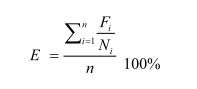 E - эффективность реализации программы, цели (задачи), процентов; Fi - фактическое значение i-го целевого показателя (индикатора), характеризующего выполнение цели (задачи), достигнутое в ходе реализации муниципальной программы (подпрограммы); Ni - плановое значение i-го целевого показателя (индикатора), характеризующего выполнение цели (задачи), предусмотренное муниципальной программой; n - количество показателей (индикаторов), характеризующих выполнение цели (задачи) муниципальной программы. В зависимости от полученных в результате реализации мероприятий программы значений целевых показателей (индикаторов) программы эффективность реализации программы (подпрограммы) по целям (задачам), а также в целом можно охарактеризовать по следующим уровням: - высокий (E 95%); - удовлетворительный (E 75%); - неудовлетворительный (если значение эффективности реализации программы не отвечает приведенным выше уровням, эффективность ее реализации признается неудовлетворительной). Оценка степени соответствия запланированному уровню затрат и эффективности использования средств бюджета поселения, ресурсного обеспечения программы осуществляется путем сопоставления плановых и фактических объемов финансирования основных мероприятий программы, по каждому источнику ресурсного обеспечения. Данные показатели характеризуют уровень исполнения финансирования в связи с неполным исполнением мероприятий программы в разрезе источников и направлений финансирования. Уровень исполнения финансирования программы в целом определяется по формуле:ФфУэф = ----------, Фпгде: Уэф - уровень исполнения финансирования муниципальной программы за отчетный период, процентов; Фф - фактически израсходованный объем средств, направленный на реализацию мероприятий муниципальной программы, тыс. рублей; Фп - плановый объем средств на соответствующий отчетный период, тыс.рублей. Уровень исполнения финансирования представляется целесообразным охарактеризовать следующим образом:- высокий (Уэф 95%); - удовлетворительный (Уэф 75%); - неудовлетворительный (если процент освоения средств не отвечает приведенным выше уровням, уровень исполнения финансирования признается неудовлетворительным). Таблица 40Оценка эффективности мероприятий предлагаемого к реализации варианта развития транспортной инфраструктуры7. Предложения по совершенствованию обеспечения деятельности в сфере транспортного обслуживания населенияМуниципальным заказчиком Программы и ответственным за ее реализацию является администрация Березовского района.Реализация Программы осуществляется на основе:1) муниципальных контрактов, заключенных в соответствии с законодательством о размещении заказов на поставки товаров, выполнения работ, оказания услуг для государственных и муниципальных нужд в соответствии с Федеральным законом от 05.04.2013 № 44-ФЗ «О контрактной системе в сфере закупок товаров, работ, услуг для обеспечения государственных и муниципальных нужд»;2) условий, порядка и правил, утвержденных федеральными, областными и муниципальными нормативными правовыми актами.Реализация муниципальной программы осуществляется в соответствии с планом реализации муниципальной программы, разрабатываемым на очередной финансовый год и содержащим перечень значимых контрольных событий муниципальной программы с указанием их сроков и ожидаемых результатов.Участники муниципальной программы ежегодно не позднее 15 июля текущего финансового года представляют в сектор по вопросам муниципального предложения по включению в план реализации муниципальной программы.Внесение изменений в план реализации муниципальной программы, не влияющих на параметры муниципальной программы, план с учетом изменений утверждается не позднее 5 рабочих дней со дня принятия решения о внесении изменений.Ответственный исполнитель:обеспечивает разработку муниципальной программы и утверждение в установленном порядке проекта постановления администрации муниципального образования Березовский район Ханты-Мансийского автономного округа - Югры об утверждении муниципальной программы;формирует в соответствии с методическими рекомендациями структуру муниципальной программы, а также перечень участников муниципальной программы;организует реализацию муниципальной программы, вносит предложения главе муниципального образования Березовский район Ханты-Мансийского автономного округа - Югры об изменениях муниципальной программы и несет ответственность за достижение целевых индикаторов и показателей муниципальной программы, а также конечных результатов ее реализации;подготавливает отчеты об исполнении плана реализации муниципальной программы (с учетом информации, представленной участниками муниципальной программы);подготавливает отчет о реализации муниципальной программы по итогам года, согласовывает и утверждает проект постановления администрации Березовского района об утверждении отчета в соответствии с Регламентом администрации Березовского района.Участник муниципальной программы: осуществляет реализацию мероприятий подпрограммы, входящих в состав муниципальной программы, в рамках своей компетенции;представляет ответственному исполнителю (соисполнителю) предложения при разработке муниципальной программы в части мероприятий подпрограммы, входящих в состав муниципальной программы, в реализации которых предполагается его участие;представляет ответственному исполнителю информацию, необходимую для подготовки ответов на запросы соответствующих организаций;представляет ответственному исполнителю информацию, необходимую для подготовки отчетов об исполнении плана реализации и отчета о реализации муниципальной программы по итогам года в срок до 15 января года, следующего за отчетным.Муниципальный заказчик Программы с учетом выделяемых на реализацию программы финансовых средств ежегодно уточняет целевые показатели и затраты по программным мероприятиям, механизм реализации Программы, состав исполнителей в информации о результатах и основных направлениях деятельности получателей средств бюджета муниципального образования городское поселение Березово в установленном порядке.В случае несоответствия результатов выполнения Программы целям и задачам, а также невыполнения показателей результативности, утвержденной Программой, муниципальный заказчик готовит предложения о корректировке сроков реализации Программы и перечня программных мероприятий, согласует предложения с комиссией администрации Березовского района по рассмотрению и согласованию показателей результативности деятельности муниципального образования городское поселение Березово (далее - комиссия администрации Березовского района).В случае поддержки комиссией администрации Березовского района предложения о приостановлении либо прекращении реализации действующей Программы муниципальный заказчик вносит соответствующий проект постановления администрации Березовского района в соответствии с регламентом администрации Березовского района.По Программе, срок реализации которой завершается в отчетном году, администрация Березовского района, муниципальный заказчик, подготавливает и представляет отчет о ходе работ по Программе и эффективности использования финансовых средств за весь период ее реализации на рассмотрение комиссии администрации Березовского района.Отчеты о ходе работ по Программе по результатам за год и за весь период действия Программы подготавливает администрация Березовского района, муниципальный заказчик, и вносит соответствующий проект постановления администрации Березовского района в соответствии с Регламентом администрации Березовского района.Муниципальный заказчик Программы выполняет свои функции во взаимодействии с заинтересованными органами государственной власти Российской Федерации и органами исполнительной власти Ханты-Мансийского автономного округа - Югры.Отбор организаций, исполнителей Программы, осуществляется в соответствии с законодательством Российской Федерации о закупках для муниципальных нужд.Введение…………………………………………….4Паспорт программы…………………………………………………………6Общие сведения………………………………………………………...91.Характеристика существующего состояния транспортной инфраструктуры поселения……………………………………………………………………………..152.Прогноз транспортного спроса, изменения объемов и характера передвижения населения и перевозок грузов на территории поселения…….303.Принципиальные варианты развития транспортной инфраструктуры поселения……………………………………………………………………………...644.Мероприятия и целевые показатели программы……………………………….675.Финансовое обеспечение программы……………………………………………..756.Оценка эффективности мероприятий программы……………………………...807.Предложения по совершенствованию обеспечения деятельности в сфере транспортного обслуживания населения…………………………………………86НаименованиепрограммыПрограмма комплексного развития транспортной инфраструктуры городского поселения Березово на период до 2027 годаОснование для разработкиПрограммыПравовыми основаниями для разработки Программы комплексного развития транспортной инфраструктуры являются:1.Градостроительный кодекс Российской Федерации; 2.Федеральный закон от 06 октября 2003 года № 131-ФЗ «Об общих принципах организации местного самоуправления в Российской Федерации»;3. Постановление Правительства РФ от 25 декабря 2015 года № 1440»Об утверждении требований к программам комплексного развития транспортной инфраструктуры поселений, городских округов».Заказчик ПрограммыАдминистрация муниципального образования Березовский район Ханты-Мансийского автономного округа-ЮгрыМесторасположение: 628140, Ханты-Мансийский автономный округ-Югра, Березовский район, п.г.т. Березово, ул. Астраханцева, дом 54Основной разработчик ПрограммыОбщество с ограниченной ответственностью «Экоконсалт»Местоположение: 355000, Ставропольский край, г. Ставрополь, ул. Голенева, дом 21, офис 93Цели Программыразвитие современной и эффективной транспортной инфраструктуры, обеспечивающей ускорение товародвижения и снижение транспортных издержек в экономике;повышение доступности услуг транспортного комплекса для населения;повышение комплексной безопасности и устойчивости транспортной системы;создание условий для управления транспортным спросом.Задачи Программыувеличение протяженности автомобильных дорог местного значения, соответствующих нормативным требованиям; повышение надежности и безопасности движения по автомобильным дорогам местного значения; обеспечение устойчивого функционирования автомобильных дорог местного значения; увеличение количества стоянок для автотранспорта, создание условий для парковок автомобилей в установленных местах, освобождение придомовых территорий, пешеходных зон от автомобилей;создание приоритетных условий движения транспортных средств общего пользования по отношению к иным транспортным средствам;создание условий для пешеходного и велосипедного передвижения населения.Целевые индикаторы и показатели Доля протяженности автомобильных дорог общего пользования местного значения, не отвечающих нормативным требованиям, в общей протяженности автомобильных дорог общего пользования местного значения.Протяженность тротуаров.Уровень надежности существующих объектов.Общая протяженность улично-дорожной сети.Сроки и этапы реализации ПрограммыМероприятия Программы охватывают период 2017-2027 гг. Мероприятия и целевые показатели (индикаторы), предусмотренные программой, рассчитаны на первые 5 лет с разбивкой по годам, а на последующий период (до окончания срока действия программы) - без разбивки по годам.Объемы и источники финансового обеспечения ПрограммыОбщий объем финансирования Программы составляет в 2017-2027 годах-693037,8 тыс. рублей за счет бюджетных средств разных уровней и привлечения внебюджетных источников.Бюджетные ассигнования, предусмотренные в плановом периоде 2017-2027 годов, могут быть уточнены при формировании проекта местного бюджета.Объемы и источники финансирования ежегодно уточняются при формировании бюджета муниципального образования на соответствующий год. Все суммы показаны в ценах соответствующего периода.Запланированные мероприятия ПрограммыДля реализации поставленных целей и решения задач Программы, достижения планируемых значений показателей и индикаторов предусмотрено выполнение следующих мероприятий:1. Мероприятия по содержанию автомобильных дорог общего пользования местного значения и искусственных сооружений на них, а также других объектов транспортной инфраструктуры.Реализация мероприятий позволит выполнять работы по содержанию автомобильных дорог и искусственных сооружений на них в соответствии с нормативными требованиями.2. Мероприятия по ремонту автомобильных дорог общего пользования местного значения и искусственных сооружений на них.Реализация мероприятий позволит сохранить протяженность участков автомобильных дорог общего пользования местного значения, на которых показатели их транспортно-эксплуатационного состояния соответствуют требованиям стандартов к эксплуатационным показателям автомобильных дорог.3. Мероприятия по капитальному ремонту автомобильных дорог общего пользования местного значения и искусственных сооружений на них.Реализация мероприятий позволит сохранить протяженность участков автомобильных дорог общего пользования местного значения, на которых показатели их транспортно-эксплуатационного состояния соответствуют категории дороги.4. Мероприятия по строительству и реконструкции автомобильных дорог общего пользования местного значения и искусственных сооружений на них.Реализация мероприятий позволит сохранить протяженность автомобильных дорог общего пользования местного значения, на которых уровень загрузки соответствует нормативному.5. Мероприятия по организации дорожного движения.Реализация мероприятий позволит повысить уровень качества и безопасности транспортного обслуживания населения.6. Мероприятия по ремонту и строительству пешеходных и велосипедных дорожек.Реализация мероприятий позволит повысить качество велосипедного и пешеходного передвижения населения. № п/пНаименованиеЗначение1Климатический подрайон1Д2Радиационный баланс (МДж/м2 в год)11003Продолжительность солнечного сияния1700-18005Средняя температура января-21- -22 С7Сумма отрицательных температур воздуха (0С)2600-28008Период с устойчивыми морозами (число дней)150-160 дней9Средняя температура июля17С10Период с температурой более 10 0С85-10011Годовые суммы осадков (мм)550-65012Продолжительность залегания снежного покрова (число дней)190-200 № п/пТип покрытияПлощадь покрытия, м2Протяженность, км12341Асфальтобетонное9300015,52Сборное цементобетонное покрытие6663011,13Неукрепленные каменные материалы131500224Низшее20600035ИТОГО49713083,6 № п/пТип покрытияПлощадь покрытия, м2Протяженность дорог с данным типом покрытия, км1Грунтовое66001,6 № п/пТип покрытияПлощадь покрытия, м2Протяженность дорог с данным типом покрытия, км1Грунтовое55001,0ПоказателиЕд. измерения201520161 пол. 2017Общая площадь земель муниципального образованиягектар155891558915589Протяженность автодорог общего пользования местного значения, находящихся в собственности муниципальных образований на конец годаВсегокилометр75.9241.4241.4С твердым покрытиемкилометр40.3160.6160.6С усовершенствованным покрытием (цементобетонные, асфальтобетонные и типа асфальтобетона, из щебня и гравия, обработанных вяжущими материалами)километр35.657.957.9Общая протяженность улиц, проездов, набережных (на конец отчетного года), километровкилометр75.975.975.9Общее протяжение освещенных частей улиц, проездов, набережных и т.п.километр62.0662.0662.06 № п/пНаименование улицы Дата очистки (период)1Ул. Первомайская 25.02-26.022Ул. Астраханцева27.02-28.023Ул. Берсенева03.03-05.034Ул. Чкалова 03.03-05.035Ул. Пушкина05.03-07.036Ул. Гагарина07.03-09.037Ул. Лермонтова09.03-10.038Центральная площадь10.03-15.039Автостоянки 2 шт. Аэропорт15.03-20.0310Автостоянка ул. Авиаторов 2015.03-20.0311Ул. Шнейдер20.03-03.0412Ул. Собянина30.03-10.0413Ул. Железнова (забуерачная часть)30.03-15.0414Ул. Собянина (забуерачная часть)30.03-15.0415Ул. Быстрицкого (забуерачная часть)30.03-15.0416Ул. Советская (забуерачная часть)30.03-15.04 № п/пНаименование мероприятия по программеНаименование мероприятия по графикуСрок реализацииВыполнение(не выполнение)(в случае наступления срока выполнения)1.Субсидии предприятиям автомобильного транспорта на возмещение недополученных доходов от пассажирских перевозок внутри поселения.Субсидии предприятиям автомобильного транспорта на возмещение недополученных доходов от пассажирских перевозок внутри поселения.В течении года 2016 г.Выполнено2.Содержание улично-дорожной сети городского поселения БерезовоСодержание улично-дорожной сети городского поселения БерезовоВ течении года 2016 г.Выполнено3.Ямочный ремонт дорожного покрытияВыполнение работ по ямочному ремонту асфальтобетонного дорожного покрытия в п.г.т. Березово.Июль 2016 г.Выполнено4.Поставка материалов для дородной разметкиПриобретение средств организации дорожного движения (дорожные знаки, стойки)Июнь 2016г.Выполнено5.Содержание светофорных объектовСодержание и ремонт светофорных объектов в п. Березово ХМАО-ЮгрыВ течении года 2016 г.ВыполненоПоказатель Кол-во ДТП (АППГ)Погибло (АППГ)Ранено (АППГ)С участием несовершеннолетних2(1)+100%0 (0)2(1)+100%С участием водителей находившихся в состоянии алкогольного опьянения2 (2)1 (0)3 (3)По неудовлетворительным дорожным условиям0 (0)0 (0)0 (0)По вине пешеходов0 (0)0 (0)0 (0)По вине водителей юридического транспорта0 (0)0 (0)0 (0)20162015Кол-во ДТП816Погибло10Ранено1021Вид ДТПЗа отчетный период 2016АППГНаезд на пешехода47Наезд на велосипедиста01Падение пассажира01Иной вид ДТП20Наезд на препятствие26Съезд с дороги20Столкновение 03Опрокидывание 02Наезд на стоящее ТС01Время ДТПКол-во ДТПАППГ03:00-04:000104:00-05:000105:00-06:000109:00-10:001010:00-11:000111:00-12:000112:00-13:000113:00-14:000214:00-15:001015:00-16:001116:00-17:000117:00-18:001019:00-20:001220:00-21:000121:00-22:001022:00-23:001223:00-00:0001День неделиКол-во ДТПАППГПонедельник 12Вторник 03Среда 11Четверг 13Пятница 11Суббота 21Воскресенье 15День неделиКол-во ДТПАППГЯнварь11Февраль01Март 22Апрель 01Май 01Июнь13Июль 11Август 23Сентябрь 03 № Населённый пунктТип населённого пунктаНаселение1Берёзовопгт, административный центр70952Деминскаядеревня193Пугорыдеревня284Тегисело3075Устрёмпосёлок246Шайтанкадеревня158Возрастные группыКонец .Конец .Конец .Конец .Возрастные группычеловек%человек%Общая численность населения7006-1,2570450,55Младше трудоспособного возраста (до 16 лет)1775177517850,56Трудоспособный возраст (от 16 до 59 лет - мужчины, от 16 до 54 лет - женщины)3928392839490,53Старше трудоспособного возраста (с 60 лет - мужчины, с 55 лет - женщины)1303130313100,53Возрастные группыКонец .Конец .Конец .Конец .Возрастные группычеловек%человек%Общая численность населения303-1,33040,33Младше трудоспособного возраста (до 16 лет)7777770,0Трудоспособный возраст (от 16 до 59 лет - мужчины, от 16 до 54 лет - женщины)1701701700,0Старше трудоспособного возраста (с 60 лет - мужчины, с 55 лет - женщины)5656571,7Возрастные группыКонец .Конец .Конец .Конец .Возрастные группычеловек%*человек%*Общая численность населения155-1,91560,64Младше трудоспособного возраста (до 16 лет)3939402,5Трудоспособный возраст (от 16 до 59 лет - мужчины, от 16 до 54 лет - женщины)8787870,0Старше трудоспособного возраста (с 60 лет - мужчины, с 55 лет - женщины)2929290,0Возрастные группыКонец .Конец .Конец .Конец .Возрастные группычеловек%человек%Общая численность населения280,0280,0Младше трудоспособного возраста (до 16 лет)6660,0Трудоспособный возраст (от 16 до 59 лет - мужчины, от 16 до 54 лет - женщины)1313130,0Старше трудоспособного возраста (с 60 лет - мужчины, с 55 лет - женщины)4440,0Возрастные группыКонец .Конец .Конец .Конец .Возрастные группычеловек%человек%Общая численность населения23-4,3230,0Младше трудоспособного возраста (до 16 лет)6660,0Трудоспособный возраст (от 16 до 59 лет - мужчины, от 16 до 54 лет - женщины)1313130,0Старше трудоспособного возраста (с 60 лет - мужчины, с 55 лет - женщины)4440,0Возрастные группыКонец .Конец .Конец .Конец .Возрастные группычеловек%человек%Общая численность населения190,0190,0Младше трудоспособного возраста (до 16 лет)5550,0Трудоспособный возраст (от 16 до 59 лет - мужчины, от 16 до 54 лет - женщины)1010100,0Старше трудоспособного возраста (с 60 лет - мужчины, с 55 лет - женщины)4440,0Наименование поселенияСтатус населенного пунктаКонец .Конец .Темп прирост (+), падение (-) по отношению к базовому году,%Березово г.п.753475750,54пгт. Березовоактивного градостроительного развития700670450,55с. Тегималого градостроительного развития3033040,33д. Шайтанкамалого градостроительного развития1551560,64д. Пугорыбез градостроительного развития28280,0п. Устрембез градостроительного развития23230,0д. Деминcкаябез градостроительного развития19190,0д. Тутлеймисключаемый из закона---Вид застройкиСуществующий жилищный фондСуществующий жилищный фондСуществующий жилищный фондСохраняемый жилищный фондСохраняемый жилищный фондСохраняемый жилищный фондРеконструируемый жилищный фондРеконструируемый жилищный фондРеконструируемый жилищный фондЛиквидируемый жилищный фондЛиквидируемый жилищный фондЛиквидируемый жилищный фондВид застройкиОбщая площадь, м2%Кол-во домов, шт.Общая площадь, м2%Кол-во домов, шт.Общая площадь, м2%Кол-во домов, шт.Общая площадь, м2%Кол-во домов,шт.Вид застройкиОбщая площадь, м2%Кол-во домов, шт.Общая площадь, м2%Кол-во домов, шт.Общая площадь, м2%Кол-во домов, шт.Общая площадь, м2%Кол-во домов,шт.1-кв., 1 эт.64 24832,096146 91937,36479841,9117 38123,23221-кв., 2 эт.7 7133,8417 0005,636---6150,841-кв., 3 эт.5580,315580,41------2-кв., 1 эт.32 43916,125723 19618,417313658,119 10612,2832-кв., 2 эт.2 4351,272 0421,66---3930,51многокв., 1 эт.9 8724,9633 6142,920---6 2588,443многокв., 2 эт.48 22524,0868 1496,514---4007553,572многокв., 3 эт.17 3318,6717 33113,87------многокв., 4 эт.7 8634,027 8636,22------многокв., 5 эт.8 8874,428 8877,12------Общежитие, 1 эт.7710,432580,21---5140,72Общежитие, 2 эт.5250,31------5250,71Итого200 8671001 439125 817100909234100274 867100528Вид застройкиСохраняемый жилищный фондСохраняемый жилищный фондСохраняемый жилищный фондПроектируемый жилищный фондПроектируемый жилищный фондПроектируемый жилищный фондПроектный жилищный фонд Проектный жилищный фонд Проектный жилищный фонд Вид застройкиСохраняемый жилищный фондСохраняемый жилищный фондСохраняемый жилищный фондПроектируемый жилищный фондПроектируемый жилищный фондПроектируемый жилищный фондПроектный жилищный фонд Проектный жилищный фонд Проектный жилищный фонд Вид застройкиОбщая площадь, м2%Кол-во домов,шт.Общая площадь, м2%Кол-во домов, шт.Общая площадь, м2%Кол-во домов, шт.Вид застройкиОбщая площадь, м2%Кол-во домов,шт.Общая площадь, м2%Кол-во домов, шт.Общая площадь, м2%Кол-во домов, шт.1-кв., 1 эт.46 91937,3647131828,01656010120,78121-кв., 2 эт.7 0005,6364080,3274082,6381-кв., 3 эт.5580,41---5580,212-кв., 1 эт.23 19618,4173---23 1968,01732-кв., 2 эт.2 0421,6621391,31041811,416много-кв., 1 эт.3 6142,920---36141,220много-кв., 2 эт.8 1496,51420541,33102033,517много-кв., 3 эт.17 33113,874391226,6256124321,132много-кв., 4 эт.7 8636,226371438,6207157724,622много-кв., 5 эт.8 8877,1239 41523,91048 30216,612общежитие, 1 эт.2580,21---2580,11Итого125 8171009091648241002352906411001 144Наименование застройкиСуществующий жилищный фондСуществующий жилищный фондСуществующий жилищный фондСохраняемый жилищный фондСохраняемый жилищный фондСохраняемый жилищный фондЛиквидируемый жилищный фондЛиквидируемый жилищный фондЛиквидируемый жилищный фондНаименование застройкиОбщая площадь, м2%Кол-во домов, шт.Общая площадь, м2%Кол-во домов, шт.Общая площадь, м2%Кол-во домов, шт.Наименование застройкиОбщая площадь, м2%Кол-во домов, шт.Общая площадь, м2%Кол-во домов, шт.Общая площадь, м2%Кол-во домов, шт.1-кв., 1 эт.540258,2111301260,0522 39056,0591-кв., 2 эт.840,91841,71-  -- 2-кв., 1 эт.289031,129180335,9151 08725,414много-кв., 1 эт.3924,231192,412736,42много-кв., 2 эт.4985,41---49811,71инвентарное жилье220,21---220,51Итого9 2881001465 018100694 27010077Вид застройкиСуществующий жилищный фондСуществующий жилищный фондСуществующий жилищный фондСохраняемый жилищный фондСохраняемый жилищный фондСохраняемый жилищный фондЛиквидируемый жилищный фондЛиквидируемый жилищный фондЛиквидируемый жилищный фондВид застройкиОбщая площадь, м2%Кол-во домов, шт.Общая площадь, м2%Кол-во домов, шт.Общая площадь, м2%Кол-во домов, шт.Одноквартирный жилой дом, 1 эт.132838,72692134,51840753,48Двухквартирный жилой дом, 1 эт.139840,714104339,01135546,63Многоквартирный жилой дом, 1 эт.70820,6570826,55---Итого3434100,0452672100,034762100,011Наименование застройкиСуществующий жилищный фондСуществующий жилищный фондСуществующий жилищный фондСохраняемый жилищный фондСохраняемый жилищный фондСохраняемый жилищный фондЛиквидируемый жилищный фондЛиквидируемый жилищный фондЛиквидируемый жилищный фондНаименование застройкиОбщая площадь, м2%Кол-во домов, шт.Общая площадь, м2%Кол-во домов, шт.Общая площадь, м2%Кол-во домов, шт.Одноквартирный жилой дом, 1 эт.130273,331101673,32428673,57Двухквартирный жилой дом, 1 эт.43024,2637026,756015,41Инвентарное жилье432,41---4311,11Итого1775100381386100293891009НаименованиезастройкиСуществующий жилищный фондСуществующий жилищный фондСуществующий жилищный фондСохраняемый жилищный фондСохраняемый жилищный фондСохраняемый жилищный фондЛиквидируемый жилищный фондЛиквидируемый жилищный фондЛиквидируемый жилищный фондНаименованиезастройкиОбщая площадь, м2%Кол-во домов, шт.Общая площадь, м2%Кол-во домов, шт.Общая площадь, м2%Кол-во домов, шт.Одноквартирный жилой дом, 1 эт.21819,4455100116315,33Двухквартирный жилой дом, 1 эт.76167,97---76171,47Многоквартирный жилой дом, 1 эт.14212,71---14213,31Итого112110012551001106610011НаименованиезастройкиСуществующий жилищный фондСуществующий жилищный фондСуществующий жилищный фондЛиквидируемый жилищный фондЛиквидируемый жилищный фондЛиквидируемый жилищный фондНаименованиезастройкиОбщая площадь, м2%Кол-во домов, шт.Общая площадь, м2%Кол-во домов, шт.Одноквартирный жилой дом, 1 эт.23826,4424026,44Двухквартирный жилой дом, 1 эт.16117,9216017,92Многоквартирный жилой дом, 1 эт.50155,7450055,74Итого9001001090010010 № Показатели.Ед.изм.Кол-во1Улично-дорожная сеть всегокм / м285,9 / 6048002В том числе:автомобильная дорога местного значения IV категории;магистральные дороги регулируемого движения;магистральные улицы районного значения;улицы и дороги местного значения;Проездыкм / м2км / м2км / м2км / м2км / м23,0 / 1800010,1 / 7970016,8 / 13400035,4 / 23520020,6 / 137900 № Показатели.Ед.изм.Кол-во1Улично-дорожная сеть всегокм / м21,7 / 97002В том числе:- Основная улица;- Проезды км / м2км / м20,9 / 51000,8 / 4600 № ПоказателиЕд.изм.Кол-во1Улично-дорожная сеть всегокм / м23,3 / 199002В том числе:- Основная улица;- Второстепенная улица;- Проезды км / м2км / м2км / м20,4 / 23001,1 / 65001,8 / 11100 № Показатели.Ед.изм.Кол-во1Улично-дорожная сеть всегокм / м213,4 / 880002В том числе:- Поселковая дорога- Главная улица;- Основная улица;- Второстепенная улица;- Проезды км / м2км / м2км / м2км / м2км / м21,2 / 93001,4 / 110001,1 / 70004,5 / 284005,2 / 32300 № Показатели.Ед.изм.Кол-во1Улично-дорожная сеть всегокм / м23,5 / 237502В том числе:- Поселковая дорога- Главная улица- Основная улица;- Второстепенная улица;- Проезды км / м2км / м2км / м2км / м2км / м21,2 / 94000,4 / 26501,0 / 65000,2 / 12000,7 / 4000 № Показатели.Ед.изм.Кол-во1Улично-дорожная сеть всегокм / м26,2 / 440002В том числе:- Поселковая дорога- Основная улица;- Второстепенная улица;- Проезды км / м2км / м2км / м2км / м21,0 / 86000,9 / 70002,0 / 121002,3 / 16300 № п/пОсновное мероприятие муниципальной программы (связь мероприятий с показателями муниципальной программы)Основное мероприятие муниципальной программы (связь мероприятий с показателями муниципальной программы)Ответственный исполнитель (соисполнитель)Источники финанси-рованияФинансовые затраты на реализацию (тыс. рублей)Финансовые затраты на реализацию (тыс. рублей)Финансовые затраты на реализацию (тыс. рублей)Финансовые затраты на реализацию (тыс. рублей)Финансовые затраты на реализацию (тыс. рублей)Финансовые затраты на реализацию (тыс. рублей) № п/пОсновное мероприятие муниципальной программы (связь мероприятий с показателями муниципальной программы)Основное мероприятие муниципальной программы (связь мероприятий с показателями муниципальной программы)Ответственный исполнитель (соисполнитель)Источники финанси-рованиявсего № п/пОсновное мероприятие муниципальной программы (связь мероприятий с показателями муниципальной программы)Основное мероприятие муниципальной программы (связь мероприятий с показателями муниципальной программы)Ответственный исполнитель (соисполнитель)Источники финанси-рованиявсего2016 г.2017 г.2018 г.2019 г.2020 г.Цель: «Развитие современной транспортной инфраструктуры, обеспечивающей повышение доступности и безопасности услуг транспортного комплекса для населения городского поселения Березово»Цель: «Развитие современной транспортной инфраструктуры, обеспечивающей повышение доступности и безопасности услуг транспортного комплекса для населения городского поселения Березово»Цель: «Развитие современной транспортной инфраструктуры, обеспечивающей повышение доступности и безопасности услуг транспортного комплекса для населения городского поселения Березово»Цель: «Развитие современной транспортной инфраструктуры, обеспечивающей повышение доступности и безопасности услуг транспортного комплекса для населения городского поселения Березово»Цель: «Развитие современной транспортной инфраструктуры, обеспечивающей повышение доступности и безопасности услуг транспортного комплекса для населения городского поселения Березово»Цель: «Развитие современной транспортной инфраструктуры, обеспечивающей повышение доступности и безопасности услуг транспортного комплекса для населения городского поселения Березово»Цель: «Развитие современной транспортной инфраструктуры, обеспечивающей повышение доступности и безопасности услуг транспортного комплекса для населения городского поселения Березово»Цель: «Развитие современной транспортной инфраструктуры, обеспечивающей повышение доступности и безопасности услуг транспортного комплекса для населения городского поселения Березово»Цель: «Развитие современной транспортной инфраструктуры, обеспечивающей повышение доступности и безопасности услуг транспортного комплекса для населения городского поселения Березово»Цель: «Развитие современной транспортной инфраструктуры, обеспечивающей повышение доступности и безопасности услуг транспортного комплекса для населения городского поселения Березово»Цель: «Развитие современной транспортной инфраструктуры, обеспечивающей повышение доступности и безопасности услуг транспортного комплекса для населения городского поселения Березово»Подпрограмма 1 «Автомобильный транспорт»Подпрограмма 1 «Автомобильный транспорт»Подпрограмма 1 «Автомобильный транспорт»Подпрограмма 1 «Автомобильный транспорт»Подпрограмма 1 «Автомобильный транспорт»Подпрограмма 1 «Автомобильный транспорт»Подпрограмма 1 «Автомобильный транспорт»Подпрограмма 1 «Автомобильный транспорт»Подпрограмма 1 «Автомобильный транспорт»Подпрограмма 1 «Автомобильный транспорт»Подпрограмма 1 «Автомобильный транспорт»Задача: Обеспечение доступности и повышение качества транспортных услуг автомобильным транспортомЗадача: Обеспечение доступности и повышение качества транспортных услуг автомобильным транспортомЗадача: Обеспечение доступности и повышение качества транспортных услуг автомобильным транспортомЗадача: Обеспечение доступности и повышение качества транспортных услуг автомобильным транспортомЗадача: Обеспечение доступности и повышение качества транспортных услуг автомобильным транспортомЗадача: Обеспечение доступности и повышение качества транспортных услуг автомобильным транспортомЗадача: Обеспечение доступности и повышение качества транспортных услуг автомобильным транспортомЗадача: Обеспечение доступности и повышение качества транспортных услуг автомобильным транспортомЗадача: Обеспечение доступности и повышение качества транспортных услуг автомобильным транспортомЗадача: Обеспечение доступности и повышение качества транспортных услуг автомобильным транспортомЗадача: Обеспечение доступности и повышение качества транспортных услуг автомобильным транспортом1.1Обеспечение доступности и повышение качества транспортных услуг автомобильным транспортом (4)Обеспечение доступности и повышение качества транспортных услуг автомобильным транспортом (4) Администрация района (отдел по гражданской защите населения, транспорту и связи)  всего: 32523,35279,16242,06679,07161,67161,61.1Обеспечение доступности и повышение качества транспортных услуг автомобильным транспортом (4)Обеспечение доступности и повышение качества транспортных услуг автомобильным транспортом (4) Администрация района (отдел по гражданской защите населения, транспорту и связи)  бюджет автономного округа 1450,01450,00,00,00,00,01.1Обеспечение доступности и повышение качества транспортных услуг автомобильным транспортом (4)Обеспечение доступности и повышение качества транспортных услуг автомобильным транспортом (4) Администрация района (отдел по гражданской защите населения, транспорту и связи)  бюджет Берёзовского района 0,00,00,00,00,00,01.1Обеспечение доступности и повышение качества транспортных услуг автомобильным транспортом (4)Обеспечение доступности и повышение качества транспортных услуг автомобильным транспортом (4) Администрация района (отдел по гражданской защите населения, транспорту и связи)  бюджет городского поселения 31073,33829,16242,06679,07161,67161,61.1Обеспечение доступности и повышение качества транспортных услуг автомобильным транспортом (4)Обеспечение доступности и повышение качества транспортных услуг автомобильным транспортом (4) Администрация района (отдел по гражданской защите населения, транспорту и связи) внебюджетные источники0,00,00,00,00,00,01.1.1Субсидии предприятиям автомобильного транспорта на возмещение недополученных доходов от пассажирских перевозок внутри поселения.Субсидии предприятиям автомобильного транспорта на возмещение недополученных доходов от пассажирских перевозок внутри поселения. Администрация района (отдел по гражданской защите населения, транспорту и связи)  всего: 32523,35279,16242,06679,07161,67161,61.1.1Субсидии предприятиям автомобильного транспорта на возмещение недополученных доходов от пассажирских перевозок внутри поселения.Субсидии предприятиям автомобильного транспорта на возмещение недополученных доходов от пассажирских перевозок внутри поселения. Администрация района (отдел по гражданской защите населения, транспорту и связи)  бюджет автономного округа 1450,01450,00,00,00,00,01.1.1Субсидии предприятиям автомобильного транспорта на возмещение недополученных доходов от пассажирских перевозок внутри поселения.Субсидии предприятиям автомобильного транспорта на возмещение недополученных доходов от пассажирских перевозок внутри поселения. Администрация района (отдел по гражданской защите населения, транспорту и связи)  бюджет Берёзовского района 0,00,00,00,00,00,01.1.1Субсидии предприятиям автомобильного транспорта на возмещение недополученных доходов от пассажирских перевозок внутри поселения.Субсидии предприятиям автомобильного транспорта на возмещение недополученных доходов от пассажирских перевозок внутри поселения. Администрация района (отдел по гражданской защите населения, транспорту и связи)  бюджет городского поселения 31073,33829,16242,06679,07161,67161,61.1.1Субсидии предприятиям автомобильного транспорта на возмещение недополученных доходов от пассажирских перевозок внутри поселения.Субсидии предприятиям автомобильного транспорта на возмещение недополученных доходов от пассажирских перевозок внутри поселения. Администрация района (отдел по гражданской защите населения, транспорту и связи) внебюджетные источники0,00,00,00,00,00,0Итого по подпрограмме 1Итого по подпрограмме 1Итого по подпрограмме 1Итого по подпрограмме 1 всего: 32523,35279,16242,06679,07161,67161,6Итого по подпрограмме 1Итого по подпрограмме 1Итого по подпрограмме 1Итого по подпрограмме 1 бюджет автономного округа 1450,01450,00,00,00,00,0Итого по подпрограмме 1Итого по подпрограмме 1Итого по подпрограмме 1Итого по подпрограмме 1 бюджет Берёзовского района 0,00,00,00,00,00,0Итого по подпрограмме 1Итого по подпрограмме 1Итого по подпрограмме 1Итого по подпрограмме 1 бюджет городского поселения 31073,33829,106242,006679,007161,607161,60Итого по подпрограмме 1Итого по подпрограмме 1Итого по подпрограмме 1Итого по подпрограмме 1внебюджетные источники0,00,00,00,00,00,0Подпрограмма 2 «Дорожное хозяйство»Подпрограмма 2 «Дорожное хозяйство»Подпрограмма 2 «Дорожное хозяйство»Подпрограмма 2 «Дорожное хозяйство»Подпрограмма 2 «Дорожное хозяйство»Подпрограмма 2 «Дорожное хозяйство»Подпрограмма 2 «Дорожное хозяйство»Подпрограмма 2 «Дорожное хозяйство»Подпрограмма 2 «Дорожное хозяйство»Подпрограмма 2 «Дорожное хозяйство»Подпрограмма 2 «Дорожное хозяйство»Задача .1, Сохранность автомобильных дорог общего пользования местного значенияЗадача .1, Сохранность автомобильных дорог общего пользования местного значенияЗадача .1, Сохранность автомобильных дорог общего пользования местного значенияЗадача .1, Сохранность автомобильных дорог общего пользования местного значенияЗадача .1, Сохранность автомобильных дорог общего пользования местного значенияЗадача .1, Сохранность автомобильных дорог общего пользования местного значенияЗадача .1, Сохранность автомобильных дорог общего пользования местного значенияЗадача .1, Сохранность автомобильных дорог общего пользования местного значенияЗадача .1, Сохранность автомобильных дорог общего пользования местного значенияЗадача .1, Сохранность автомобильных дорог общего пользования местного значенияЗадача .1, Сохранность автомобильных дорог общего пользования местного значения2.1Содержание уличной дорожной сети гп. Березово (2) Администрация района (Управление по жилищно-коммунальному хозяйству)  Администрация района (Управление по жилищно-коммунальному хозяйству)  всего: 76333,78851,817746,915285,017225,017225,02.1Содержание уличной дорожной сети гп. Березово (2) Администрация района (Управление по жилищно-коммунальному хозяйству)  Администрация района (Управление по жилищно-коммунальному хозяйству)  бюджет автономного округа 0,00,00,00,00,00,02.1Содержание уличной дорожной сети гп. Березово (2) Администрация района (Управление по жилищно-коммунальному хозяйству)  Администрация района (Управление по жилищно-коммунальному хозяйству)  бюджет Берёзовского района 0,00,00,00,00,00,02.1Содержание уличной дорожной сети гп. Березово (2) Администрация района (Управление по жилищно-коммунальному хозяйству)  Администрация района (Управление по жилищно-коммунальному хозяйству)  бюджет городского поселения 76333,78851,817746,915285,017225,017225,02.1Содержание уличной дорожной сети гп. Березово (2) Администрация района (Управление по жилищно-коммунальному хозяйству)  Администрация района (Управление по жилищно-коммунальному хозяйству) внебюджетные источники0,00,00,00,00,00,02.1.1Зимнее содержание уличной дорожной сети гп. БерезовоАдминистрация района (Управление по жилищно-коммунальному хозяйству)Администрация района (Управление по жилищно-коммунальному хозяйству) всего: 50868,38565,111956,19664,710341,210341,22.1.1Зимнее содержание уличной дорожной сети гп. БерезовоАдминистрация района (Управление по жилищно-коммунальному хозяйству)Администрация района (Управление по жилищно-коммунальному хозяйству) бюджет автономного округа 0,00,00,00,00,00,02.1.1Зимнее содержание уличной дорожной сети гп. БерезовоАдминистрация района (Управление по жилищно-коммунальному хозяйству)Администрация района (Управление по жилищно-коммунальному хозяйству) бюджет Берёзовского района 0,00,00,00,00,00,02.1.1Зимнее содержание уличной дорожной сети гп. БерезовоАдминистрация района (Управление по жилищно-коммунальному хозяйству)Администрация района (Управление по жилищно-коммунальному хозяйству) бюджет городского поселения 50868,38565,111956,19664,710341,210341,22.1.1Зимнее содержание уличной дорожной сети гп. БерезовоАдминистрация района (Управление по жилищно-коммунальному хозяйству)Администрация района (Управление по жилищно-коммунальному хозяйству)внебюджетные источники0,00,00,00,00,00,02.1.2Грейдирование дорог с щебеночным покрытием Администрация района (Управление по жилищно-коммунальному хозяйству)  Администрация района (Управление по жилищно-коммунальному хозяйству)  всего: 23178,70,05290,85120,36383,86383,82.1.2Грейдирование дорог с щебеночным покрытием Администрация района (Управление по жилищно-коммунальному хозяйству)  Администрация района (Управление по жилищно-коммунальному хозяйству)  бюджет автономного округа 0,00,00,00,00,00,02.1.2Грейдирование дорог с щебеночным покрытием Администрация района (Управление по жилищно-коммунальному хозяйству)  Администрация района (Управление по жилищно-коммунальному хозяйству)  бюджет Берёзовского района 0,00,00,00,00,00,02.1.2Грейдирование дорог с щебеночным покрытием Администрация района (Управление по жилищно-коммунальному хозяйству)  Администрация района (Управление по жилищно-коммунальному хозяйству)  бюджет городского поселения 23178,70,05290,85120,36383,86383,82.1.2Грейдирование дорог с щебеночным покрытием Администрация района (Управление по жилищно-коммунальному хозяйству)  Администрация района (Управление по жилищно-коммунальному хозяйству) внебюджетные источники0,00,00,00,00,00,02.1.3Ямочный ремонт дорожного покрытия Администрация района (Управление по жилищно-коммунальному хозяйству)  Администрация района (Управление по жилищно-коммунальному хозяйству)  всего: 2286,7286,7500,0500,0500,0500,02.1.3Ямочный ремонт дорожного покрытия Администрация района (Управление по жилищно-коммунальному хозяйству)  Администрация района (Управление по жилищно-коммунальному хозяйству)  бюджет автономного округа 0,00,00,00,00,00,02.1.3Ямочный ремонт дорожного покрытия Администрация района (Управление по жилищно-коммунальному хозяйству)  Администрация района (Управление по жилищно-коммунальному хозяйству)  бюджет Берёзовского района 0,00,00,00,00,00,02.1.3Ямочный ремонт дорожного покрытия Администрация района (Управление по жилищно-коммунальному хозяйству)  Администрация района (Управление по жилищно-коммунальному хозяйству)  бюджет городского поселения 2286,7286,7500,0500,0500,0500,02.1.3Ямочный ремонт дорожного покрытия Администрация района (Управление по жилищно-коммунальному хозяйству)  Администрация района (Управление по жилищно-коммунальному хозяйству) внебюджетные источники0,00,00,00,00,00,02.2Обеспечение безопасности дорожного движения (1, 3) Администрация района (Управление по жилищно-коммунальному хозяйству)  Администрация района (Управление по жилищно-коммунальному хозяйству)  всего: 3850,0335,32377,9362,0387,4387,42.2Обеспечение безопасности дорожного движения (1, 3) Администрация района (Управление по жилищно-коммунальному хозяйству)  Администрация района (Управление по жилищно-коммунальному хозяйству)  бюджет автономного округа 0,00,00,00,00,00,02.2Обеспечение безопасности дорожного движения (1, 3) Администрация района (Управление по жилищно-коммунальному хозяйству)  Администрация района (Управление по жилищно-коммунальному хозяйству)  бюджет Берёзовского района 0,00,00,00,00,00,02.2Обеспечение безопасности дорожного движения (1, 3) Администрация района (Управление по жилищно-коммунальному хозяйству)  Администрация района (Управление по жилищно-коммунальному хозяйству)  бюджет городского поселения 3850,0335,32377,9362,0387,4387,42.2Обеспечение безопасности дорожного движения (1, 3) Администрация района (Управление по жилищно-коммунальному хозяйству)  Администрация района (Управление по жилищно-коммунальному хозяйству) внебюджетные источники0,00,00,00,00,00,02.2.1Содержание светофорных объектов Администрация района (Управление по жилищно-коммунальному хозяйству)  Администрация района (Управление по жилищно-коммунальному хозяйству)  всего: 864,0158,7161,8173,1185,2185,22.2.1Содержание светофорных объектов Администрация района (Управление по жилищно-коммунальному хозяйству)  Администрация района (Управление по жилищно-коммунальному хозяйству)  бюджет автономного округа 0,00,00,00,00,00,02.2.1Содержание светофорных объектов Администрация района (Управление по жилищно-коммунальному хозяйству)  Администрация района (Управление по жилищно-коммунальному хозяйству)  бюджет Берёзовского района 0,00,00,00,00,00,02.2.1Содержание светофорных объектов Администрация района (Управление по жилищно-коммунальному хозяйству)  Администрация района (Управление по жилищно-коммунальному хозяйству)  бюджет городского поселения 864,0158,70161,8173,1185,2185,22.2.1Содержание светофорных объектов Администрация района (Управление по жилищно-коммунальному хозяйству)  Администрация района (Управление по жилищно-коммунальному хозяйству) внебюджетные источники0,00,00,00,00,00,02.2.2Поставка материалов для дорожной разметки Администрация района (Управление по жилищно-коммунальному хозяйству)  Администрация района (Управление по жилищно-коммунальному хозяйству)  всего: 946,5176,6176,6188,9202,2202,22.2.2Поставка материалов для дорожной разметки Администрация района (Управление по жилищно-коммунальному хозяйству)  Администрация района (Управление по жилищно-коммунальному хозяйству)  бюджет автономного округа 0,00,00,00,00,00,02.2.2Поставка материалов для дорожной разметки Администрация района (Управление по жилищно-коммунальному хозяйству)  Администрация района (Управление по жилищно-коммунальному хозяйству)  бюджет Берёзовского района 0,00,00,00,00,00,02.2.2Поставка материалов для дорожной разметки Администрация района (Управление по жилищно-коммунальному хозяйству)  Администрация района (Управление по жилищно-коммунальному хозяйству)  бюджет городского поселения 946,5176,6176,6188,9202,2202,22.2.2Поставка материалов для дорожной разметки Администрация района (Управление по жилищно-коммунальному хозяйству)  Администрация района (Управление по жилищно-коммунальному хозяйству) внебюджетные источники0,00,00,00,00,00,02.2.3Устройство пешеходных ограждений Администрация района (Управление по жилищно-коммунальному хозяйству)  Администрация района (Управление по жилищно-коммунальному хозяйству)  всего: 2039,500,02039,500,00,00,02.2.3Устройство пешеходных ограждений Администрация района (Управление по жилищно-коммунальному хозяйству)  Администрация района (Управление по жилищно-коммунальному хозяйству)  бюджет автономного округа 0,00,00,00,00,00,02.2.3Устройство пешеходных ограждений Администрация района (Управление по жилищно-коммунальному хозяйству)  Администрация района (Управление по жилищно-коммунальному хозяйству)  бюджет Берёзовского района 0,00,00,00,00,00,02.2.3Устройство пешеходных ограждений Администрация района (Управление по жилищно-коммунальному хозяйству)  Администрация района (Управление по жилищно-коммунальному хозяйству)  бюджет городского поселения 2039,50,02039,500,00,00,02.2.3Устройство пешеходных ограждений Администрация района (Управление по жилищно-коммунальному хозяйству)  Администрация района (Управление по жилищно-коммунальному хозяйству) внебюджетные источники0,00,00,00,00,00,0Итого по подпрограмме 2Итого по подпрограмме 2Итого по подпрограмме 2Итого по подпрограмме 2 всего:  80183,79187,1 20124,8 15647,017612,417612,4Итого по подпрограмме 2Итого по подпрограмме 2Итого по подпрограмме 2Итого по подпрограмме 2 бюджет автономного округа  0,000,0 0,00,00,00,0Итого по подпрограмме 2Итого по подпрограмме 2Итого по подпрограмме 2Итого по подпрограмме 2 бюджет Берёзовского района  0,00,00,00,00,00,0Итого по подпрограмме 2Итого по подпрограмме 2Итого по подпрограмме 2Итого по подпрограмме 2 бюджет городского поселения 80183,79187,1 20124,8 15647,017612,417612,4Итого по подпрограмме 2Итого по подпрограмме 2Итого по подпрограмме 2Итого по подпрограмме 2внебюджетные источники0,00,00,00,00,00,0Всего по муниципальной программеВсего по муниципальной программеВсего по муниципальной программеВсего по муниципальной программе всего: 112707,0 14466,226366,8 22326,024774,024774,0Всего по муниципальной программеВсего по муниципальной программеВсего по муниципальной программеВсего по муниципальной программе бюджет автономного округа 1450,0 1450,0 0,00,00,00,0Всего по муниципальной программеВсего по муниципальной программеВсего по муниципальной программеВсего по муниципальной программе бюджет Берёзовского района 0,00,00,00,00,00,0Всего по муниципальной программеВсего по муниципальной программеВсего по муниципальной программеВсего по муниципальной программе бюджет городского поселения 111257,0 13016,226366,8 22326,024774,024774,0Всего по муниципальной программеВсего по муниципальной программеВсего по муниципальной программеВсего по муниципальной программевнебюджетные источники0,00,00,00,00,00,0ПоказательЕд.измСуществующее положениеОптимистичныйРеалистичныйПессимистичныйОбщая численность населения МОчел.75341000075757534Количество муниципальных маршрутов общественного транспортаед.2421Протяженность муниципальных маршрутов общественного транспортакм.1220125Протяженность автомобильных дорогед.241.4300,0241.4241.4Велосипедное движениекм.020,010,00Число аэропортовед.1111Число вертодромовед.1221Число лодочных станцийед.1221Число пристанейед.2222Число причаловед.1111Количество зарегистрированных транспортных средствед.1908352033081907Уровень автомобилизации населения ед./1000 чел.250352352250Посты СТОед.217169Топливно-раздаточные колонки АЗСед.3331Число зарегистрированных ДТПед.8001Количество пострадавших в ДТПед.1001 № Наименование муниципального образованияНаименование объектаМощностьСрок строительства (проектирования)Источник финансирования123456Подпрограмма III «Гражданская авиация»Подпрограмма III «Гражданская авиация»Подпрограмма III «Гражданская авиация»Подпрограмма III «Гражданская авиация»Подпрограмма III «Гражданская авиация»Подпрограмма III «Гражданская авиация»Обновление, модернизация, повышение уровня технического состояния парка транспортных средств, оборудования и инфраструктуры предприятий воздушного транспортаОбновление, модернизация, повышение уровня технического состояния парка транспортных средств, оборудования и инфраструктуры предприятий воздушного транспортаОбновление, модернизация, повышение уровня технического состояния парка транспортных средств, оборудования и инфраструктуры предприятий воздушного транспортаОбновление, модернизация, повышение уровня технического состояния парка транспортных средств, оборудования и инфраструктуры предприятий воздушного транспортаОбновление, модернизация, повышение уровня технического состояния парка транспортных средств, оборудования и инфраструктуры предприятий воздушного транспортаОбновление, модернизация, повышение уровня технического состояния парка транспортных средств, оборудования и инфраструктуры предприятий воздушного транспорта10.Березовский районСтроительство вертолетной площадки в д. Деминская900 кв. м2018 - 2020 г.г.бюджет автономного округа, местный бюджет11.Березовский районСтроительство вертолетной площадки в д. Пугоры900 кв. м2018 - 2020 г.г.бюджет автономного округа, местный бюджет12.Березовский районРеконструкция вертолетной площадки в с. Теги900 кв. м2018 - 2020 г.г.бюджет автономного округа, местный бюджет13.Березовский районСтроительство вертолетной площадки в п. Устрем900 кв. м2018 - 2020 г.г.бюджет автономного округа, местный бюджет14.Березовский районРеконструкция вертолетной площадки в д. Шайтанка900 кв. м2018 - 2020 г.г.бюджет автономного округа, местный бюджетПодпрограмма IV «Водный транспорт»Подпрограмма IV «Водный транспорт»Подпрограмма IV «Водный транспорт»Подпрограмма IV «Водный транспорт»Подпрограмма IV «Водный транспорт»Подпрограмма IV «Водный транспорт»Обновление, модернизация и повышение уровня технического состояния парка транспортных средств, оборудования и инфраструктуры предприятий водного транспортаОбновление, модернизация и повышение уровня технического состояния парка транспортных средств, оборудования и инфраструктуры предприятий водного транспортаОбновление, модернизация и повышение уровня технического состояния парка транспортных средств, оборудования и инфраструктуры предприятий водного транспортаОбновление, модернизация и повышение уровня технического состояния парка транспортных средств, оборудования и инфраструктуры предприятий водного транспортаОбновление, модернизация и повышение уровня технического состояния парка транспортных средств, оборудования и инфраструктуры предприятий водного транспортаОбновление, модернизация и повышение уровня технического состояния парка транспортных средств, оборудования и инфраструктуры предприятий водного транспорта1.Октябрьский районСтроительство причальной стенки в пгт. Приобье20118 кв. м2014 - 2016 г.г.программа «Сотрудничество»2.Березовский районСтроительство авторечвокзала в пгт. Березово (1, 2, 3 очереди)31800 кв. м2012 - 2015 г.г.программа «Сотрудничество»Подпрограмма VI «Дорожное хозяйство»Подпрограмма VI «Дорожное хозяйство»Подпрограмма VI «Дорожное хозяйство»Подпрограмма VI «Дорожное хозяйство»Подпрограмма VI «Дорожное хозяйство»Подпрограмма VI «Дорожное хозяйство»Строительство и реконструкция автомобильных дорог общего пользования регионального или межмуниципального значенияСтроительство и реконструкция автомобильных дорог общего пользования регионального или межмуниципального значенияСтроительство и реконструкция автомобильных дорог общего пользования регионального или межмуниципального значенияСтроительство и реконструкция автомобильных дорог общего пользования регионального или межмуниципального значенияСтроительство и реконструкция автомобильных дорог общего пользования регионального или межмуниципального значенияСтроительство и реконструкция автомобильных дорог общего пользования регионального или межмуниципального значения8.Березовский районСтроительство автомобильной дороги пгт. Березово - пгт. Игрим107,957 км2012 - 2015 г.г.бюджет автономного округа8.Березовский районСтроительство автомобильной дороги пгт. Березово - пгт. Игрим107,957 км2020 - 2032 г.г. внебюджетные источники10.Березовский и Октябрьский районыСтроительство автомобильной дороги пгт. Приобье - пгт. Игрим (ПИР)140,0 км2015 - 2020 г.г.;2015 - 2016 г.г. - ПИР;2017 - 2020 г.г. - начало строительства - программа «Сотрудничество»10.Березовский и Октябрьский районыСтроительство автомобильной дороги пгт. Приобье - пгт. Игрим (ПИР)140,0 км2021 - 2030 г.г. Окончание строительства - внебюджетные источникиГрафик выполнения мероприятийГрафик выполнения мероприятийГрафик выполнения мероприятийГрафик выполнения мероприятийГрафик выполнения мероприятийГрафик выполнения мероприятийГрафик выполнения мероприятийНаименование мероприятия Год реализации Год реализации Год реализации Год реализации Год реализации Год реализации Наименование мероприятия 2021 год2022 год2023 год2024 год2025 год2026-2027 годыСтроительство полигона для временного накопления снежных масс пгт. Березово+++++Строительство тротуаров++++++Строительство и реконструкция автомобильных дорог общего пользования местного значения и искусственных сооружений на них++++++Содержание автомобильных дорог общего пользования местного значения муниципального  образования и искусственных сооружений на них++++++Ремонт и строительство пешеходных и велосипедных дорожек++++++Обеспечение безопасности дорожного движения++++++Организация автостоянок около объектов обслуживания++++++Наименование мероприятияФинансовые потребности, тыс.руб.Финансовые потребности, тыс.руб.Финансовые потребности, тыс.руб.Финансовые потребности, тыс.руб.Финансовые потребности, тыс.руб.Финансовые потребности, тыс.руб.Финансовые потребности, тыс.руб.Источник финансированияНаименование мероприятиявсего 2017 год2018 год2019 год2020 год2021 год2022-2027 годыИсточник финансированияАэропорт п.Березово (строительство аэродрома)0,0 0,0 0,0 0,0 0,0 0,0 0,0 Программа «Сотрудничество» Строительство авторечвокзала в пгт.Березово (1,2,3 очереди)323 055,6 159 176,9 163 878,7 0,0 0,0 0,0 0,0 Программа «Сотрудничество»Строительство автомобильной дороги пгт. Березово-пгт.Игрим (ПИР)34 787,2 17 393,6 17 393,6 0,0 0,0 0,0 0,0 БАО (дорожный фонд)Строительство автокемпинга в западной части п.г.т. Березово*0,0 0,0 0,0 0,0 0,0 0,0 0,0 МБП, БАО (дорожный фонд)Строительство 7 автодорожных мостов*0,0 0,0 0,0 0,0 0,0 0,0 0,0 МБП, БАО (дорожный фонд)Строительство вертодрома в южной части п.г.т. Березово*0,0 0,0 0,0 0,0 0,0 0,0 0,0 МБП, БАО, ФБСтроительство причала и гаражей для хранения лодок в южной части деревни Деминская*0,0 0,0 0,0 0,0 0,0 0,0 0,0 МБП, МБР, БАОСтроительство вертолетной площадки в северной части д. Пугоры*0,0 0,0 0,0 0,0 0,0 0,0 0,0 МБП, БАО, ФБСтроительство причала в южной части д. Пугоры*0,0 0,0 0,0 0,0 0,0 0,0 0,0 МБП, БАО, ФБСтроительство причала в восточной части села Теги*0,0 0,0 0,0 0,0 0,0 0,0 0,0 МБП, БАО, ФБСтроительство автодорожного моста при въезде в с. Теги*0,0 0,0 0,0 0,0 0,0 0,0 0,0 МБП, БАО (дорожный фонд)Строительство вертолетной площадки в с. Теги*0,0 0,0 0,0 0,0 0,0 0,0 0,0 МБП, БАО, ФБСтроительство причала в южной части п. Устрем*0,0 0,0 0,0 0,0 0,0 0,0 0,0 МБП, БАО, ФБСтроительство причала в восточной части д. Шайтанка*0,0 0,0 0,0 0,0 0,0 0,0 0,0  МБП, БАО, ФБСтроительство вертолетной площадки в центральной части д. Шайтанка*0,0 0,0 0,0 0,0 0,0 0,0 0,0  МБП, БАО, ФБОрганизация освещения53877,13815,15006,25006,25006,25006,230037,2МБПРеконструкция дорог с неусовершенствованным дорожным покрытием44619,730937,79818,9428,9428,9428,92573,4МБП, МБР, БАО (дорожный фонд)Строительство тротуаров25877,9 7217,901866,01866,01866,01866,011196,0 МБПСтроительство гаражей для хранения лодок0,0 0,0 0,0 0,0 0,0 0,0 0,0 ВИСтроительство АЗС0,0 0,0 0,0 0,0 0,0 0,0 0,0 ВИСтроительство гаражей0,0 0,0 0,0 0,0 0,0 0,0 0,0 ВИРазвитие придорожной инфраструктуры обслуживания0,0 0,0 0,0 0,0 0,0 0,0 0,0 ВИОрганизация автостоянок около объектов обслуживания0,0 0,0 0,0 0,0 0,0 0,0 0,0 ВИСоздание инфраструктуры автосервиса0,0 0,0 0,0 0,0 0,0 0,0 0,0 ВИСодержание автомобильных дорог общего пользования местного значения муниципального образования и искусственных сооружений на них140212,9 9032,4 11701,012508,313371,413371,480228,4 МБПВСЕГО622427,4227573,6209664,419809,4 20672,5 20672,5 124035,0 ФБ-федеральный бюджет, ОБ-областной бюджет, БАО- бюджет ХАМО-Югры, МБП-местный бюджет муниципального образования городское поселение Березово, МБР-бюджет района, ВИ-внебюджетные источники.*финансирование может быть определено только после проведения проектно-сметных работ.ФБ-федеральный бюджет, ОБ-областной бюджет, БАО- бюджет ХАМО-Югры, МБП-местный бюджет муниципального образования городское поселение Березово, МБР-бюджет района, ВИ-внебюджетные источники.*финансирование может быть определено только после проведения проектно-сметных работ.ФБ-федеральный бюджет, ОБ-областной бюджет, БАО- бюджет ХАМО-Югры, МБП-местный бюджет муниципального образования городское поселение Березово, МБР-бюджет района, ВИ-внебюджетные источники.*финансирование может быть определено только после проведения проектно-сметных работ.ФБ-федеральный бюджет, ОБ-областной бюджет, БАО- бюджет ХАМО-Югры, МБП-местный бюджет муниципального образования городское поселение Березово, МБР-бюджет района, ВИ-внебюджетные источники.*финансирование может быть определено только после проведения проектно-сметных работ.ФБ-федеральный бюджет, ОБ-областной бюджет, БАО- бюджет ХАМО-Югры, МБП-местный бюджет муниципального образования городское поселение Березово, МБР-бюджет района, ВИ-внебюджетные источники.*финансирование может быть определено только после проведения проектно-сметных работ.ФБ-федеральный бюджет, ОБ-областной бюджет, БАО- бюджет ХАМО-Югры, МБП-местный бюджет муниципального образования городское поселение Березово, МБР-бюджет района, ВИ-внебюджетные источники.*финансирование может быть определено только после проведения проектно-сметных работ.ФБ-федеральный бюджет, ОБ-областной бюджет, БАО- бюджет ХАМО-Югры, МБП-местный бюджет муниципального образования городское поселение Березово, МБР-бюджет района, ВИ-внебюджетные источники.*финансирование может быть определено только после проведения проектно-сметных работ.ФБ-федеральный бюджет, ОБ-областной бюджет, БАО- бюджет ХАМО-Югры, МБП-местный бюджет муниципального образования городское поселение Березово, МБР-бюджет района, ВИ-внебюджетные источники.*финансирование может быть определено только после проведения проектно-сметных работ.ФБ-федеральный бюджет, ОБ-областной бюджет, БАО- бюджет ХАМО-Югры, МБП-местный бюджет муниципального образования городское поселение Березово, МБР-бюджет района, ВИ-внебюджетные источники.*финансирование может быть определено только после проведения проектно-сметных работ.Цель программыЗадачи программыПредусмотренные мероприятияОценка социально-экономической эффективностиРазвитие транспортной инфраструктуры по видам транспортаРазвитие современной и эффективной транспортной инфраструктуры, обеспечивающей ускорение пасажирооборота, товародвижения и снижение транспортных издержек в экономикеСтроительство аэродрома пгт. Березово;Строительство авторечвокзала в пгт.БерезовоСтроительство автокемпинга в западной части п.г.т. БерезовоСтроительство вертодрома в южной части п.г.т. БерезовоСтроительство причала и гаражей для хранения лодок в южной части деревни ДеминскаяСтроительство вертолетной площадки в северной части д. ПугорыСтроительство причала в южной части д. ПугорыСтроительство причала в восточной части села ТегиСтроительство вертолетной площадки в с. ТегиСтроительство причала в южной части п. УстремСтроительство причала в восточной части д. ШайтанкаСтроительство вертолетной площадки в центральной части д. ШайтанкаСтроительство гаражей для хранения лодокРасширение транспортных связей муниципального образования, повышение инвестиционной привлекательности, повышение эффективности транспортного обслуживания и снижения издержекРазвитие инфраструктуры для легкового автомобильного транспорта, включая развитие единого парковочного пространстваРазвитие транспортной инфраструктуры, сбалансированное с градостроительной деятельностью, предоставление качественных услуг населению, повышение обеспеченности населения объектами транспортной инфраструктуры, увеличение количества стоянок для автотранспорта, создание условий для парковок автомобилей в установленных местах, освобождение придомовых территорий, пешеходных зон от автомобилейСтроительство 7 автодорожных мостовСтроительство автодорожного моста при въезде в с. ТегиУвеличение доступности объектов транспортной инфраструктуры и качества обслуживания на 30%, расширение парковочного пространства на 40%, обеспечение личного транспорта населения объектами хранения на 90%Развитие инфраструктуры пешеходного и велосипедного передвиженияОбеспечение условия для пешеходного и велосипедного передвижения населения, повышение безопасности дорожного движенияСтроительство тротуаровСнижение временив пути пешеходам на 10%, снижение вероятности ДТП с участием пешеходов на 40%, организация велосипедных маршрутовОрганизации дорожного движения, повышение безопасности дорожного движения, снижение перегруженности дорог и/или их участковБезопасность, качество и эффективность транспортного обслуживания населения, а также субъектов экономической деятельности, создание приоритетных условий для обеспечения безопасности жизни и здоровья участников дорожного движения по отношению к экономическим результатам хозяйственной деятельности, повышение комплексной безопасности и устойчивости транспортной системыОрганизация освещенияСтроительство гаражейРазвитие придорожной инфраструктуры обслуживанияОрганизация автостоянок около объектов обслуживанияСоздание инфраструктуры автосервисаСодержание автомобильных дорог общего пользования местного значения муниципального образования и искусственных сооружений на нихСнижение вероятности ДТП на 30 % , снижение загрузки улично дорожной сети на 25%, снижение социального риска на 44%Развитие сети дорогРазвитие транспортной инфраструктуры в соответствии с потребностями населения в передвижении, субъектов экономической деятельности, развитие в соответствии с транспортным спросом, развитие транспортной инфраструктуры, сбалансированное с градостроительной деятельностью, повышение качества содержания транспортной инфраструктуры, снижение уровня износа объектов транспортной инфраструктурыСтроительство автомобильной дороги пгт. Березово-пгт.Игрим;Реконструкция дорог с неусовершенствованным дорожным покрытиемУвеличение скорости движения на 30%, снижение времени в пути на 30%, снижение вероятности ДТП на 20%, снижение экологической нагрузки на окружающую среду на 10%, улучшение качества обслуживания территорий на 45%, снижение износа улично-дорожной сети на 60 %